ONLINE APPENDIX 1 (“UNEVEN COTTON OUTCOMES....”)A.1.1. Cotton output at the colony level, 1900–1959Criteria of country inclusion: I include countries for which I found evidence of colonial investments and/or coercive efforts to bolster cotton production and stimulate export during the period from 1900 to 1959. These efforts include experimenting with cotton varieties, establishing ginneries, and instructing or forcing cultivators to grow cotton. This criterion yields a sample of 21 countries. Next, I exclude Ghana and Sierra Leone, where attempts to establish a cotton sector were brief and quickly abandoned (Dumett 1975; Richards 1983). I include the British-Egyptian Sudan (Bernal 1995) but note that a large proportion of cotton there was grown under irrigated conditions in the Gezira Scheme at the confluence of the Blue and White Nile, and therefore not subject to the local rainfall regime. The same was true for Mali where, in light of sustained rejection by African farmers to expand production, most cotton was grown at the Office du Niger along the Niger river (Roberts 1996; Van Beusekom 2002). I exclude South Africa, Basutoland, and Swaziland because of their very different (non-tropical) climate, and South Africa’s non-colonial status for most of the period. Alongside Mali and Sudan, I include the following countries (listing one or multiple references to the existence of serious and persistent colonial cotton projects): Angola (Pitcher 1993), Benin (Manning 1990), Burkina Faso (Cordell & Gregory 1982), Burundi (Leurquin 1963), Cameroon (Austen and Headrick 1983:60), Central African Republic (Suchel 1967), Chad (Kassambara 2010), Belgian Congo (Likaka 1997), Côte d’Ivoire (Bassett 2001), Kenya (Fearn 1961), Malawi (Mandala 1990), Mali (Roberts 1996), Mozambique (Isaacman 1996), Nigeria (Hinds 1996; Hogendorn 1995; Vincent 1976), Togo (Maier 1995), Uganda (Wrigley 1959), Tanzania (Austen 1968; Monson 1995; Sunseri 2001), and Zimbabwe (Nyambara 2000). Cotton output in metric tons: I estimate country-level output based on the series provided in Mitchell (1993, p. 244-45), supplemented with additional data for Angola (Pitcher 1993, p. 283); Dahomey/Benin (Manning 1990), Burundi (Verslag van het Belgisch Bestuur van Ruanda-Urundi various years), Chad (Cabot 1965, p. 186) Belgian Congo (Likaka 1997, p. 42), Côte d’Ivoire (Bassett 2001, p. 52), Kenya (Fearn 1961, p. 73), Mali (Roberts 1996), Malawi (Frankema, Woltjer and Williamson 2018), Mozambique (Anuário Estatístico, Colónia de Moçambique various years; Bravo 1963, p. 81), Oubangi-Chari/Central African Republic (Suchel 1967, p. 411) and Togo (Tableau Général du Commerce Extérieur various years). A.1.2. Rainfall zones and cotton output (input for Table 1)         Map 1. Rainfed cotton output in 1957                        Map 2. Rainy months per year 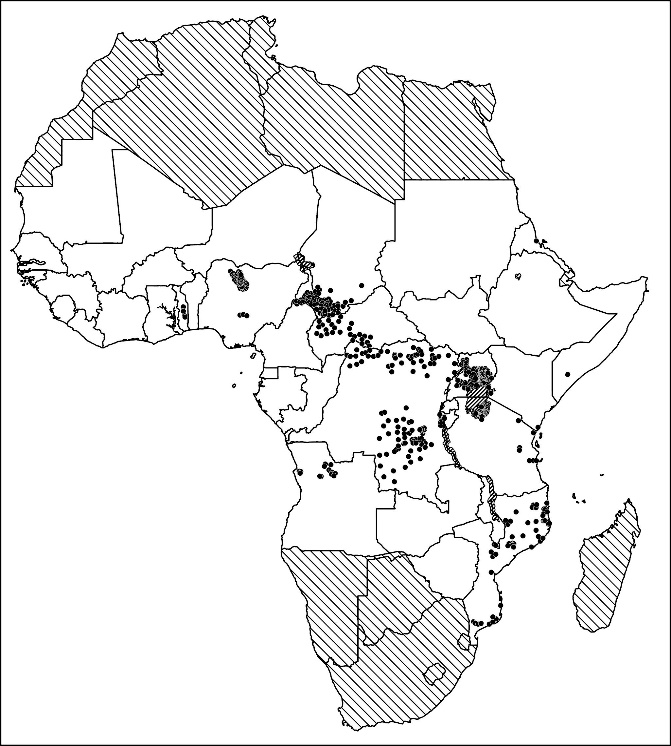 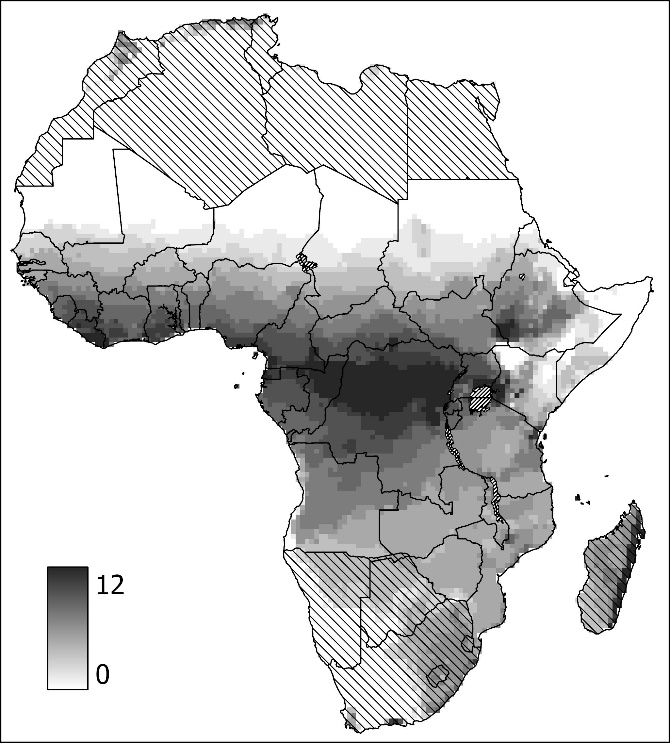                 Map 3. Population density                                           Map 4. Cotton yield potential  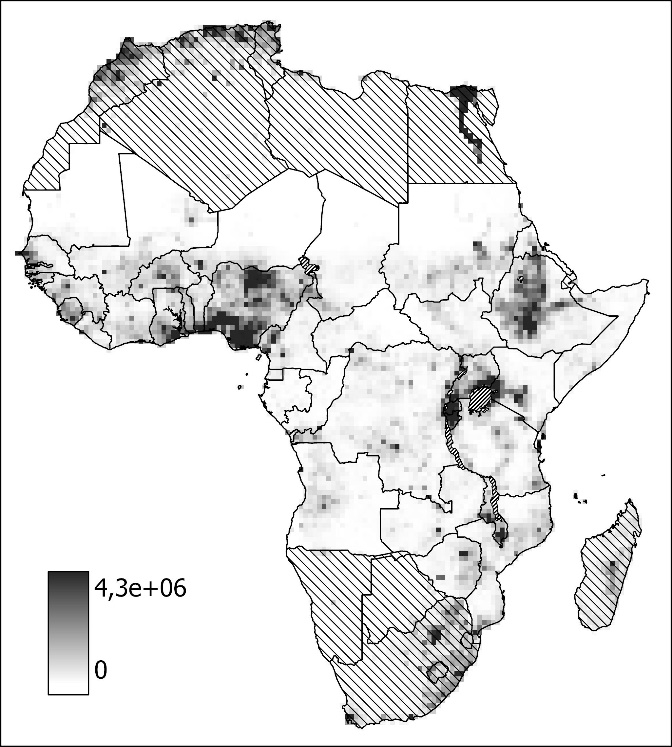 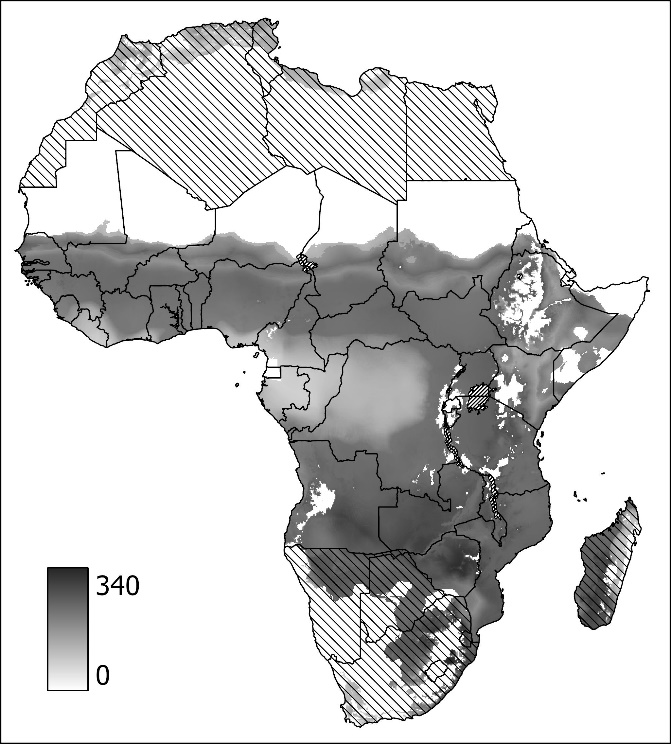 Notes: Present-day borders are shown for orientation. Diagonally crossed countries are excluded (see footnote 1 in the main text). Cotton output from the Soudan (Office du Niger) and the Anglo-Egyptian Sudan (the Gezira Scheme and other irrigation projects) has been excluded, since it was not generated under rainfed conditions (94.8 percent of cotton from these two countries was produced in areas with 2 or less wet months per year) and hence not dependent on the rainfall seasonality regime. In map 2, every ‘rainfall zone’ (Table 1) has a different shade of grey. Map 1, 3 and 4 have been scaled following the original sources.Sources: Cotton output from Hance, Kotschar & Peterec (1961), population from Klein Goldwijk et al. (2017), length of the rainy season from Matsuura & Willmott (2015), and cotton suitability (maximum feasible output per hectare) from FAO/IISA (2011). A.1.3. Correlation of colony-level cotton output in Figure 1 versus Hance et al. 1961.ONLINE APPENDIX 2 (“LABOR SEASONALITY AND COTTON OUTPUT: A SIMULATION”)A.2.1. Stylized farm parametersA.2.2. Seasonality calculations in FWAA.2.3. Seasonality calculations in UgandaA.2.4. Seasonality calculations in FWA, post-productivity breakthroughA.2.5. Results of simulationONLINE APPENDIX 3 (“FOOD YIELDS AND COTTON PLANTING IN UGANDA: A PANEL ANALYSIS”)A.3.1. Robustness specifications (alternative shock cut-offs and falsification tests)Notes: Robust standard errors in parentheses*** p<0.01, ** p<0.05, * p<0.1A.3.2. Replication of Table 3 showing wild bootstrapped p- and t-values of significant variables only.Notes: t-statistics are given in parentheses. Results were produced using the “boottest” command in Stata computing 999 replications. *** p<0.01, ** p<0.05, * p<0.1A.3.3. Rainfall stationsThe rainfall stations for each of the respective spatial units are located in Gulu (Acholi district), Mbarara (Ankole district), Masindi (Bunyoro district), Namasagali (Busoga district), Mbale (Central district), Lira (Lango district), Masaka (Masaka district), Entebbe (Mengo district), Ngora (Teso district), Fort Portal (Toro-Mubende cotton zone), and Arua (West Nile district). Data for 1925–1930 were obtained from meteorological tables in the annual colonial Blue Books (Uganda Protectorate, Blue Book for the year...). Data for 1931–1960 were obtained from Meteorological Department (1965), for 1961 and 1962 from Uganda Protectorate, Annual Reports of Agriculture for the year...ADDITIONAL REFERENCES TO ONLINE APPENDICESAnuário Estatístico, Colónia de Moçambique [Various Years]. Lourenço Marques: Imprensa Nacional de Moçambique. Austen, Ralph A. and Rita Headrick. “Equatorial Africa under colonial rule,” in D. Birmingham and P.M. Martin (Eds.). History of Central Africa: Volume Two (pp. 27-94). London: Longman, 1983Austen, Ralph A. Northwest Tanzania under German and British Rule: Colonial Policy and Tribal Politics, 1889-1939. New Haven: Yale University Press, 1968.Bernal, V. “Cotton and Colonial Order in Sudan: a Social History, with Emphasis on the Gezira Scheme,” in Allen F. Isaacman, and Richard L. Roberts, eds. Cotton, Colonialism and Social History in Sub-Saharan Africa (pp. 96-118) . Portsmouth, NH: Heinemann, 1995.Bravo, N.S. A Cultura Algodoeira na Economia do Norte de Mocambique. Lisboa: Bertrand Limitada, 1963Cabot, Jean. 1965. Le Bassin du Moyen Logone. Paris : O.R.S.T.O.M. Cordell, Dennis D. and Joel W. Gregory “Labour Reservoirs and Population: French Colonial Strategies in Koudougou, Upper Volta 1914 to 1939.” The Journal of African History 23, no. 2 (1982): 205-224Dumett, Raymond E. “Obstacles to Government-assisted Agricultural Development in West Africa: Cotton-growing Experimentation in Ghana in the Early Twentieth Century.” The Agricultural History Review 23, no. 2 (1975): 156-172.Fearn, H. An African Economy: a Study of the Economic Development of the Nyanza Province of Kenya, 1903-1953. London: Oxford University Press, 1961.Hinds, Allister. “Colonial Policy and Nigerian Cotton Exports, 1939-1951.” The International Journal of African Historical Studies 29, no. 1 (1996): 25-46.Leurquin, P.P. Agricultural Change in Ruanda-Urundi, 1945-1960. Stanford, Cal.: Stanford University Food Research InstituteMaier, Donna J.E. “Persistence of Precolonial Patterns of Production: Cotton in German Togoland, 1800-1914,” in Allen F. Isaacman, and Richard L. Roberts, eds. Cotton, Colonialism and Social History in Sub-Saharan Africa (pp. 71-95). Portsmouth, NH: Heinemann, 1995.Mandala, Elias. Work and Control in a Peasant Economy. Madison, Wis: Univeristy of Wisconsin Press, 1990Meteorological Department, East African Common Services Organization. Monthly and Annual Rainfall in Uganda during the Thirty Years 1931 to 1960 Nairobi: East African Common Services Organization, 1975.Monson, Jamie “Rice and Cotton, Ritual and Resistance: Cash Cropping in Colonial Tanganyika, 1920-1940,” in Allen F. Isaacman, and Richard L. Roberts, eds. Cotton, Colonialism and Social History in Sub-Saharan Africa (pp.268-284). Portsmouth, NH: Heinemann, 1995.Nyambara, Pius S. “Cotton Policy and Peasant Cotton Agriculture in Southern Rhodesia, 1904-1953.” The International Journal of African Historical Studies 33, no. 1 (2000): 81-111.Richards, Paul. Indigenous Agricultural Revolution: Ecology and Food Production in West Africa. London: Hutchinson Education, 1985.Suchel, Jean-Bernard. 1967. “Les Cultures d’Exportation de la République Centraficaine.” Revue de Géographie de Lyon 42, no. 4 : 395-424. Tableau Général du Commerce Extérieur [various years], Paris : Imprimerie Nationale. Uganda Protectorate. Annual Report of the Department of Agriculture for the year ended 31st December.... Entebbe: Government Printer. Uganda Protectorate. Blue Book for the Year ended 31st December [Various Years]. Entebbe: Government Printer.Verslag van het Belgisch Bestuur van Ruanda-Urundi [Various Years] Brussel: Établissments Généraux d’Imprimerie. HOUSEHOLDHOUSEHOLDValueDescriptionSourceRelated 'step' 5Family size (two adults, three children)See text21.6Maximum adult male equivalent labor units per daySee text1312Annual working days per adult male equivalentSee textnone*2100Caloric requirements per capita per daySee text23832500Caloric requirements per family per yearCalculation2Notes: *This information is used in the subsection "Wage labor and migration" of the section "Repercussions of..." Notes: *This information is used in the subsection "Wage labor and migration" of the section "Repercussions of..." Notes: *This information is used in the subsection "Wage labor and migration" of the section "Repercussions of..." Notes: *This information is used in the subsection "Wage labor and migration" of the section "Repercussions of..." FOOD CROPS (MILLET)FOOD CROPS (MILLET)ValueDescriptionSourceRelated 'step' 25%'Normal surplus' to account for partial harvest failureSee text24790625Required caloric output per family per yearCalculation3606Yield (kilogram per hectare)See text33417Caloric value (calories per kilogram)See text32070702Caloric yield (calories per hectare)Calculation32.31Required food crop hectares per family per yearCalculation399Required labor inputs (man-days per hectare per year)See text3229Required labor inputs for self-sufficiency (man-days per year)Calculation3600Pre-1960 yield, Côte d'IvoireSee text410001980s yield, Côte d'IvoireSee text40.60Adjustment of harvest labor input to pre-1960 conditionsCalculation4COTTONValueDescriptionSourceRelated 'step' 198Required labor inputs (man-days per hectare per year)See text32Assumed picking efficiency gain, FWASee text44Yield gain, 1960–1980, FWASee text40.50Adjustment of harvest labor input to pre-1960 conditionsCalculation4POSTCOLONIAL 'BREAKTHROUGH' CONDITIONS IN FWAPOSTCOLONIAL 'BREAKTHROUGH' CONDITIONS IN FWAValueDescriptionSourceRelated 'step' 1212Food crop yield (kilogram per hectare)See textnone*4141404Caloric value (calories per kilogram)Calculationnone*1.16Required food crop hectares per family per yearCalculationnone*49.5Food crop required labor inputs (man-days per hectare per year)Calculationnone*57.3Required labor inputs for self-sufficiency (man-days per year)Calculationnone*300Pre-1960 yield per hectareSee textnone*1200Post-1960 yield per hectareSee textnone*99Cotton required labor inputs (man-days per hectare per year)See textnone*Notes: *This information is used in the section "Overcoming seasonality in French West Africa"Notes: *This information is used in the section "Overcoming seasonality in French West Africa"Notes: *This information is used in the section "Overcoming seasonality in French West Africa"a. Original data on monthly labor distribution for cotton and food crops (related to 'step' 4)a. Original data on monthly labor distribution for cotton and food crops (related to 'step' 4)a. Original data on monthly labor distribution for cotton and food crops (related to 'step' 4)a. Original data on monthly labor distribution for cotton and food crops (related to 'step' 4)a. Original data on monthly labor distribution for cotton and food crops (related to 'step' 4)a. Original data on monthly labor distribution for cotton and food crops (related to 'step' 4)a. Original data on monthly labor distribution for cotton and food crops (related to 'step' 4)a. Original data on monthly labor distribution for cotton and food crops (related to 'step' 4)a. Original data on monthly labor distribution for cotton and food crops (related to 'step' 4)a. Original data on monthly labor distribution for cotton and food crops (related to 'step' 4)a. Original data on monthly labor distribution for cotton and food crops (related to 'step' 4)a. Original data on monthly labor distribution for cotton and food crops (related to 'step' 4)a. Original data on monthly labor distribution for cotton and food crops (related to 'step' 4)a. Original data on monthly labor distribution for cotton and food crops (related to 'step' 4)a. Original data on monthly labor distribution for cotton and food crops (related to 'step' 4)a. Original data on monthly labor distribution for cotton and food crops (related to 'step' 4)a. Original data on monthly labor distribution for cotton and food crops (related to 'step' 4)a. Original data on monthly labor distribution for cotton and food crops (related to 'step' 4)a. Original data on monthly labor distribution for cotton and food crops (related to 'step' 4)a. Original data on monthly labor distribution for cotton and food crops (related to 'step' 4)a. Original data on monthly labor distribution for cotton and food crops (related to 'step' 4)a. Original data on monthly labor distribution for cotton and food crops (related to 'step' 4)a. Original data on monthly labor distribution for cotton and food crops (related to 'step' 4)a. Original data on monthly labor distribution for cotton and food crops (related to 'step' 4)Katiali 1981–1982 (Bassett 2001, p. 126): values express total number of days per household Katiali 1981–1982 (Bassett 2001, p. 126): values express total number of days per household Katiali 1981–1982 (Bassett 2001, p. 126): values express total number of days per household Katiali 1981–1982 (Bassett 2001, p. 126): values express total number of days per household Katiali 1981–1982 (Bassett 2001, p. 126): values express total number of days per household Katiali 1981–1982 (Bassett 2001, p. 126): values express total number of days per household Katiali 1981–1982 (Bassett 2001, p. 126): values express total number of days per household Katiali 1981–1982 (Bassett 2001, p. 126): values express total number of days per household Katiali 1981–1982 (Bassett 2001, p. 126): values express total number of days per household Katiali 1981–1982 (Bassett 2001, p. 126): values express total number of days per household Katiali 1981–1982 (Bassett 2001, p. 126): values express total number of days per household Katiali 1981–1982 (Bassett 2001, p. 126): values express total number of days per household Katiali 1981–1982 (Bassett 2001, p. 126): values express total number of days per household Katiali 1981–1982 (Bassett 2001, p. 126): values express total number of days per household Katiali 1981–1982 (Bassett 2001, p. 126): values express total number of days per household Katiali 1981–1982 (Bassett 2001, p. 126): values express total number of days per household Katiali 1981–1982 (Bassett 2001, p. 126): values express total number of days per household Katiali 1981–1982 (Bassett 2001, p. 126): values express total number of days per household Katiali 1981–1982 (Bassett 2001, p. 126): values express total number of days per household Katiali 1981–1982 (Bassett 2001, p. 126): values express total number of days per household Katiali 1981–1982 (Bassett 2001, p. 126): values express total number of days per household Katiali 1981–1982 (Bassett 2001, p. 126): values express total number of days per household Katiali 1981–1982 (Bassett 2001, p. 126): values express total number of days per household Katiali 1981–1982 (Bassett 2001, p. 126): values express total number of days per household JanFebFebMarMarAprAprMayMayJunJunJunJulJulAugAugSepSepOctOctNovNovDecCotton54488171711112222222121232388181828281Food crops00011111122224141414646575754543737101030b. Harvest-adjusted monthly labor distribution for cotton and food crops (related to 'step' 4)b. Harvest-adjusted monthly labor distribution for cotton and food crops (related to 'step' 4)b. Harvest-adjusted monthly labor distribution for cotton and food crops (related to 'step' 4)b. Harvest-adjusted monthly labor distribution for cotton and food crops (related to 'step' 4)b. Harvest-adjusted monthly labor distribution for cotton and food crops (related to 'step' 4)b. Harvest-adjusted monthly labor distribution for cotton and food crops (related to 'step' 4)b. Harvest-adjusted monthly labor distribution for cotton and food crops (related to 'step' 4)b. Harvest-adjusted monthly labor distribution for cotton and food crops (related to 'step' 4)b. Harvest-adjusted monthly labor distribution for cotton and food crops (related to 'step' 4)b. Harvest-adjusted monthly labor distribution for cotton and food crops (related to 'step' 4)b. Harvest-adjusted monthly labor distribution for cotton and food crops (related to 'step' 4)b. Harvest-adjusted monthly labor distribution for cotton and food crops (related to 'step' 4)b. Harvest-adjusted monthly labor distribution for cotton and food crops (related to 'step' 4)b. Harvest-adjusted monthly labor distribution for cotton and food crops (related to 'step' 4)b. Harvest-adjusted monthly labor distribution for cotton and food crops (related to 'step' 4)b. Harvest-adjusted monthly labor distribution for cotton and food crops (related to 'step' 4)b. Harvest-adjusted monthly labor distribution for cotton and food crops (related to 'step' 4)b. Harvest-adjusted monthly labor distribution for cotton and food crops (related to 'step' 4)b. Harvest-adjusted monthly labor distribution for cotton and food crops (related to 'step' 4)b. Harvest-adjusted monthly labor distribution for cotton and food crops (related to 'step' 4)b. Harvest-adjusted monthly labor distribution for cotton and food crops (related to 'step' 4)b. Harvest-adjusted monthly labor distribution for cotton and food crops (related to 'step' 4)b. Harvest-adjusted monthly labor distribution for cotton and food crops (related to 'step' 4)b. Harvest-adjusted monthly labor distribution for cotton and food crops (related to 'step' 4)b. Harvest-adjusted monthly labor distribution for cotton and food crops (related to 'step' 4)b. Harvest-adjusted monthly labor distribution for cotton and food crops (related to 'step' 4)b. Harvest-adjusted monthly labor distribution for cotton and food crops (related to 'step' 4)FWAFWAJanJanFebFebMarMarMarAprAprMayMayJunJunJunJulJulAugAugSepSepOctOctNovNovDecCottonCotton55448881717111122222221212323889914141Food cropsFood crops0000111111122224141414646575754543737101018Notes: Cotton was harvested in October and November, millet was harvested in DecemberNotes: Cotton was harvested in October and November, millet was harvested in DecemberNotes: Cotton was harvested in October and November, millet was harvested in DecemberNotes: Cotton was harvested in October and November, millet was harvested in DecemberNotes: Cotton was harvested in October and November, millet was harvested in DecemberNotes: Cotton was harvested in October and November, millet was harvested in DecemberNotes: Cotton was harvested in October and November, millet was harvested in DecemberNotes: Cotton was harvested in October and November, millet was harvested in DecemberNotes: Cotton was harvested in October and November, millet was harvested in DecemberNotes: Cotton was harvested in October and November, millet was harvested in DecemberNotes: Cotton was harvested in October and November, millet was harvested in DecemberNotes: Cotton was harvested in October and November, millet was harvested in DecemberNotes: Cotton was harvested in October and November, millet was harvested in DecemberNotes: Cotton was harvested in October and November, millet was harvested in DecemberNotes: Cotton was harvested in October and November, millet was harvested in DecemberNotes: Cotton was harvested in October and November, millet was harvested in DecemberNotes: Cotton was harvested in October and November, millet was harvested in DecemberNotes: Cotton was harvested in October and November, millet was harvested in DecemberNotes: Cotton was harvested in October and November, millet was harvested in DecemberNotes: Cotton was harvested in October and November, millet was harvested in DecemberNotes: Cotton was harvested in October and November, millet was harvested in DecemberNotes: Cotton was harvested in October and November, millet was harvested in DecemberNotes: Cotton was harvested in October and November, millet was harvested in DecemberNotes: Cotton was harvested in October and November, millet was harvested in DecemberNotes: Cotton was harvested in October and November, millet was harvested in DecemberNotes: Cotton was harvested in October and November, millet was harvested in DecemberNotes: Cotton was harvested in October and November, millet was harvested in Decemberc. Conversion into monthly shares of the annual total per crop (related to 'step' 4 and shown in Figure 4) c. Conversion into monthly shares of the annual total per crop (related to 'step' 4 and shown in Figure 4) c. Conversion into monthly shares of the annual total per crop (related to 'step' 4 and shown in Figure 4) c. Conversion into monthly shares of the annual total per crop (related to 'step' 4 and shown in Figure 4) c. Conversion into monthly shares of the annual total per crop (related to 'step' 4 and shown in Figure 4) c. Conversion into monthly shares of the annual total per crop (related to 'step' 4 and shown in Figure 4) c. Conversion into monthly shares of the annual total per crop (related to 'step' 4 and shown in Figure 4) c. Conversion into monthly shares of the annual total per crop (related to 'step' 4 and shown in Figure 4) c. Conversion into monthly shares of the annual total per crop (related to 'step' 4 and shown in Figure 4) c. Conversion into monthly shares of the annual total per crop (related to 'step' 4 and shown in Figure 4) c. Conversion into monthly shares of the annual total per crop (related to 'step' 4 and shown in Figure 4) c. Conversion into monthly shares of the annual total per crop (related to 'step' 4 and shown in Figure 4) c. Conversion into monthly shares of the annual total per crop (related to 'step' 4 and shown in Figure 4) c. Conversion into monthly shares of the annual total per crop (related to 'step' 4 and shown in Figure 4) c. Conversion into monthly shares of the annual total per crop (related to 'step' 4 and shown in Figure 4) c. Conversion into monthly shares of the annual total per crop (related to 'step' 4 and shown in Figure 4) c. Conversion into monthly shares of the annual total per crop (related to 'step' 4 and shown in Figure 4) c. Conversion into monthly shares of the annual total per crop (related to 'step' 4 and shown in Figure 4) c. Conversion into monthly shares of the annual total per crop (related to 'step' 4 and shown in Figure 4) c. Conversion into monthly shares of the annual total per crop (related to 'step' 4 and shown in Figure 4) c. Conversion into monthly shares of the annual total per crop (related to 'step' 4 and shown in Figure 4) c. Conversion into monthly shares of the annual total per crop (related to 'step' 4 and shown in Figure 4) c. Conversion into monthly shares of the annual total per crop (related to 'step' 4 and shown in Figure 4) c. Conversion into monthly shares of the annual total per crop (related to 'step' 4 and shown in Figure 4) c. Conversion into monthly shares of the annual total per crop (related to 'step' 4 and shown in Figure 4) c. Conversion into monthly shares of the annual total per crop (related to 'step' 4 and shown in Figure 4) c. Conversion into monthly shares of the annual total per crop (related to 'step' 4 and shown in Figure 4) FWAFWAJanJanFebFebMarMarMarAprAprMayMayJunJunJunJulJulAugAugSepSepOctOctNovNovDecCottonCotton3%3%3%3%6%6%6%12%12%8%8%15%15%15%15%15%16%16%6%6%6%6%10%10%1%Food cropsFood crops0%0%0%0%0%0%0%4%4%7%7%14%14%14%15%15%19%19%18%18%12%12%3%3%6%d. Monthly labor requirements (man-days) for food crop cultivation to achieve household self-sufficiency (related to 'step' 5)d. Monthly labor requirements (man-days) for food crop cultivation to achieve household self-sufficiency (related to 'step' 5)d. Monthly labor requirements (man-days) for food crop cultivation to achieve household self-sufficiency (related to 'step' 5)d. Monthly labor requirements (man-days) for food crop cultivation to achieve household self-sufficiency (related to 'step' 5)d. Monthly labor requirements (man-days) for food crop cultivation to achieve household self-sufficiency (related to 'step' 5)d. Monthly labor requirements (man-days) for food crop cultivation to achieve household self-sufficiency (related to 'step' 5)d. Monthly labor requirements (man-days) for food crop cultivation to achieve household self-sufficiency (related to 'step' 5)d. Monthly labor requirements (man-days) for food crop cultivation to achieve household self-sufficiency (related to 'step' 5)d. Monthly labor requirements (man-days) for food crop cultivation to achieve household self-sufficiency (related to 'step' 5)d. Monthly labor requirements (man-days) for food crop cultivation to achieve household self-sufficiency (related to 'step' 5)d. Monthly labor requirements (man-days) for food crop cultivation to achieve household self-sufficiency (related to 'step' 5)d. Monthly labor requirements (man-days) for food crop cultivation to achieve household self-sufficiency (related to 'step' 5)d. Monthly labor requirements (man-days) for food crop cultivation to achieve household self-sufficiency (related to 'step' 5)d. Monthly labor requirements (man-days) for food crop cultivation to achieve household self-sufficiency (related to 'step' 5)d. Monthly labor requirements (man-days) for food crop cultivation to achieve household self-sufficiency (related to 'step' 5)d. Monthly labor requirements (man-days) for food crop cultivation to achieve household self-sufficiency (related to 'step' 5)d. Monthly labor requirements (man-days) for food crop cultivation to achieve household self-sufficiency (related to 'step' 5)d. Monthly labor requirements (man-days) for food crop cultivation to achieve household self-sufficiency (related to 'step' 5)d. Monthly labor requirements (man-days) for food crop cultivation to achieve household self-sufficiency (related to 'step' 5)d. Monthly labor requirements (man-days) for food crop cultivation to achieve household self-sufficiency (related to 'step' 5)d. Monthly labor requirements (man-days) for food crop cultivation to achieve household self-sufficiency (related to 'step' 5)d. Monthly labor requirements (man-days) for food crop cultivation to achieve household self-sufficiency (related to 'step' 5)d. Monthly labor requirements (man-days) for food crop cultivation to achieve household self-sufficiency (related to 'step' 5)d. Monthly labor requirements (man-days) for food crop cultivation to achieve household self-sufficiency (related to 'step' 5)d. Monthly labor requirements (man-days) for food crop cultivation to achieve household self-sufficiency (related to 'step' 5)d. Monthly labor requirements (man-days) for food crop cultivation to achieve household self-sufficiency (related to 'step' 5)d. Monthly labor requirements (man-days) for food crop cultivation to achieve household self-sufficiency (related to 'step' 5)FWAFWAJanJanFebFebMarMarMarAprAprMayMayJunJunJunJulJulAugAugSepSepOctOctNovNovDecFood cropsFood crops0.00.00.00.00.80.80.88.58.517.017.031.631.631.635.535.544.044.041.641.628.528.57.77.713.9e. Monthly labor (man-days) remaining for cotton cultivation (related to 'step' 5) e. Monthly labor (man-days) remaining for cotton cultivation (related to 'step' 5) e. Monthly labor (man-days) remaining for cotton cultivation (related to 'step' 5) e. Monthly labor (man-days) remaining for cotton cultivation (related to 'step' 5) e. Monthly labor (man-days) remaining for cotton cultivation (related to 'step' 5) e. Monthly labor (man-days) remaining for cotton cultivation (related to 'step' 5) e. Monthly labor (man-days) remaining for cotton cultivation (related to 'step' 5) e. Monthly labor (man-days) remaining for cotton cultivation (related to 'step' 5) e. Monthly labor (man-days) remaining for cotton cultivation (related to 'step' 5) e. Monthly labor (man-days) remaining for cotton cultivation (related to 'step' 5) e. Monthly labor (man-days) remaining for cotton cultivation (related to 'step' 5) e. Monthly labor (man-days) remaining for cotton cultivation (related to 'step' 5) e. Monthly labor (man-days) remaining for cotton cultivation (related to 'step' 5) e. Monthly labor (man-days) remaining for cotton cultivation (related to 'step' 5) e. Monthly labor (man-days) remaining for cotton cultivation (related to 'step' 5) e. Monthly labor (man-days) remaining for cotton cultivation (related to 'step' 5) e. Monthly labor (man-days) remaining for cotton cultivation (related to 'step' 5) e. Monthly labor (man-days) remaining for cotton cultivation (related to 'step' 5) e. Monthly labor (man-days) remaining for cotton cultivation (related to 'step' 5) e. Monthly labor (man-days) remaining for cotton cultivation (related to 'step' 5) e. Monthly labor (man-days) remaining for cotton cultivation (related to 'step' 5) e. Monthly labor (man-days) remaining for cotton cultivation (related to 'step' 5) e. Monthly labor (man-days) remaining for cotton cultivation (related to 'step' 5) e. Monthly labor (man-days) remaining for cotton cultivation (related to 'step' 5) e. Monthly labor (man-days) remaining for cotton cultivation (related to 'step' 5) e. Monthly labor (man-days) remaining for cotton cultivation (related to 'step' 5) e. Monthly labor (man-days) remaining for cotton cultivation (related to 'step' 5) FWAFWAJanJanFebFebMarMarMarAprAprMayMayJunJunJunJulJulAugAugSepSepOctOctNovNovDecDays in monthDays in month31312828313131303031313030303131313130303131303031Total availableTotal available49.649.644.844.849.649.649.648.048.049.649.648.048.048.049.649.649.649.648.048.049.649.648.048.049.6Remaining for cotton Remaining for cotton 49.649.644.844.848.848.848.839.539.532.632.616.416.416.414.114.15.65.66.46.421.121.140.340.335.7f. Monthly labor requirements (man-days) for cotton cultivation, per hectare (related to 'step' 5) f. Monthly labor requirements (man-days) for cotton cultivation, per hectare (related to 'step' 5) f. Monthly labor requirements (man-days) for cotton cultivation, per hectare (related to 'step' 5) f. Monthly labor requirements (man-days) for cotton cultivation, per hectare (related to 'step' 5) f. Monthly labor requirements (man-days) for cotton cultivation, per hectare (related to 'step' 5) f. Monthly labor requirements (man-days) for cotton cultivation, per hectare (related to 'step' 5) f. Monthly labor requirements (man-days) for cotton cultivation, per hectare (related to 'step' 5) f. Monthly labor requirements (man-days) for cotton cultivation, per hectare (related to 'step' 5) f. Monthly labor requirements (man-days) for cotton cultivation, per hectare (related to 'step' 5) f. Monthly labor requirements (man-days) for cotton cultivation, per hectare (related to 'step' 5) f. Monthly labor requirements (man-days) for cotton cultivation, per hectare (related to 'step' 5) f. Monthly labor requirements (man-days) for cotton cultivation, per hectare (related to 'step' 5) f. Monthly labor requirements (man-days) for cotton cultivation, per hectare (related to 'step' 5) f. Monthly labor requirements (man-days) for cotton cultivation, per hectare (related to 'step' 5) f. Monthly labor requirements (man-days) for cotton cultivation, per hectare (related to 'step' 5) f. Monthly labor requirements (man-days) for cotton cultivation, per hectare (related to 'step' 5) f. Monthly labor requirements (man-days) for cotton cultivation, per hectare (related to 'step' 5) f. Monthly labor requirements (man-days) for cotton cultivation, per hectare (related to 'step' 5) f. Monthly labor requirements (man-days) for cotton cultivation, per hectare (related to 'step' 5) f. Monthly labor requirements (man-days) for cotton cultivation, per hectare (related to 'step' 5) f. Monthly labor requirements (man-days) for cotton cultivation, per hectare (related to 'step' 5) f. Monthly labor requirements (man-days) for cotton cultivation, per hectare (related to 'step' 5) f. Monthly labor requirements (man-days) for cotton cultivation, per hectare (related to 'step' 5) f. Monthly labor requirements (man-days) for cotton cultivation, per hectare (related to 'step' 5) f. Monthly labor requirements (man-days) for cotton cultivation, per hectare (related to 'step' 5) f. Monthly labor requirements (man-days) for cotton cultivation, per hectare (related to 'step' 5) f. Monthly labor requirements (man-days) for cotton cultivation, per hectare (related to 'step' 5) FWAFWAJanJanFebFebMarMarMarAprAprMayMayJunJunJunJulJulAugAugSepSepOctOctNovNovDecLabor per hectareLabor per hectare6.96.95.55.511.111.111.123.523.515.215.230.530.530.529.129.131.831.811.111.112.512.519.419.41.4g. Cotton production possibilities (hectare) (related to 'step' 5)g. Cotton production possibilities (hectare) (related to 'step' 5)g. Cotton production possibilities (hectare) (related to 'step' 5)g. Cotton production possibilities (hectare) (related to 'step' 5)g. Cotton production possibilities (hectare) (related to 'step' 5)g. Cotton production possibilities (hectare) (related to 'step' 5)g. Cotton production possibilities (hectare) (related to 'step' 5)g. Cotton production possibilities (hectare) (related to 'step' 5)g. Cotton production possibilities (hectare) (related to 'step' 5)g. Cotton production possibilities (hectare) (related to 'step' 5)g. Cotton production possibilities (hectare) (related to 'step' 5)g. Cotton production possibilities (hectare) (related to 'step' 5)g. Cotton production possibilities (hectare) (related to 'step' 5)g. Cotton production possibilities (hectare) (related to 'step' 5)g. Cotton production possibilities (hectare) (related to 'step' 5)g. Cotton production possibilities (hectare) (related to 'step' 5)g. Cotton production possibilities (hectare) (related to 'step' 5)g. Cotton production possibilities (hectare) (related to 'step' 5)g. Cotton production possibilities (hectare) (related to 'step' 5)g. Cotton production possibilities (hectare) (related to 'step' 5)g. Cotton production possibilities (hectare) (related to 'step' 5)g. Cotton production possibilities (hectare) (related to 'step' 5)g. Cotton production possibilities (hectare) (related to 'step' 5)g. Cotton production possibilities (hectare) (related to 'step' 5)g. Cotton production possibilities (hectare) (related to 'step' 5)g. Cotton production possibilities (hectare) (related to 'step' 5)g. Cotton production possibilities (hectare) (related to 'step' 5)FWAFWAJanJanFebFebMarMarMarAprAprMayMayJunJunJunJulJulAugAugSepSepOctOctNovNovDecMax hectaresMax hectares7.167.168.098.094.414.414.411.681.682.142.140.540.540.540.490.490.180.180.570.571.691.692.082.0825.80h. Three most constraining months (result of 'step' 5)h. Three most constraining months (result of 'step' 5)h. Three most constraining months (result of 'step' 5)h. Three most constraining months (result of 'step' 5)h. Three most constraining months (result of 'step' 5)h. Three most constraining months (result of 'step' 5)h. Three most constraining months (result of 'step' 5)h. Three most constraining months (result of 'step' 5)h. Three most constraining months (result of 'step' 5)h. Three most constraining months (result of 'step' 5)Min2nd_Min2nd_Min3rd_Min3rd_Min3rd_Min3rd_Min3rd_MinAverage_MinAverage_Min0.180.490.490.540.540.540.540.540.400.40i. Final daily labor inputs (related to 'step' 5 and shown in Figure 5) i. Final daily labor inputs (related to 'step' 5 and shown in Figure 5) i. Final daily labor inputs (related to 'step' 5 and shown in Figure 5) i. Final daily labor inputs (related to 'step' 5 and shown in Figure 5) i. Final daily labor inputs (related to 'step' 5 and shown in Figure 5) i. Final daily labor inputs (related to 'step' 5 and shown in Figure 5) i. Final daily labor inputs (related to 'step' 5 and shown in Figure 5) i. Final daily labor inputs (related to 'step' 5 and shown in Figure 5) i. Final daily labor inputs (related to 'step' 5 and shown in Figure 5) i. Final daily labor inputs (related to 'step' 5 and shown in Figure 5) i. Final daily labor inputs (related to 'step' 5 and shown in Figure 5) i. Final daily labor inputs (related to 'step' 5 and shown in Figure 5) i. Final daily labor inputs (related to 'step' 5 and shown in Figure 5) i. Final daily labor inputs (related to 'step' 5 and shown in Figure 5) i. Final daily labor inputs (related to 'step' 5 and shown in Figure 5) i. Final daily labor inputs (related to 'step' 5 and shown in Figure 5) i. Final daily labor inputs (related to 'step' 5 and shown in Figure 5) i. Final daily labor inputs (related to 'step' 5 and shown in Figure 5) i. Final daily labor inputs (related to 'step' 5 and shown in Figure 5) i. Final daily labor inputs (related to 'step' 5 and shown in Figure 5) i. Final daily labor inputs (related to 'step' 5 and shown in Figure 5) i. Final daily labor inputs (related to 'step' 5 and shown in Figure 5) i. Final daily labor inputs (related to 'step' 5 and shown in Figure 5) i. Final daily labor inputs (related to 'step' 5 and shown in Figure 5) i. Final daily labor inputs (related to 'step' 5 and shown in Figure 5) i. Final daily labor inputs (related to 'step' 5 and shown in Figure 5) i. Final daily labor inputs (related to 'step' 5 and shown in Figure 5) FWAFWAJanJanJanFebFebMarMarMarAprAprMayMayJunJulJulAugAugSepSepOctOctNovNovDecDecFood cropsFood crops0.00.00.00.00.00.00.00.00.30.30.50.51.11.11.11.41.41.41.40.90.90.30.30.40.4CottonCotton0.10.10.10.10.10.10.10.10.30.30.20.20.40.40.40.40.40.10.10.20.20.30.30.00.0Maximum labor capacityMaximum labor capacity1.61.61.61.61.61.61.61.61.61.61.61.61.61.61.61.61.61.61.61.61.61.61.61.61.6Rainfall (right axis)Rainfall (right axis)7771515575757969614814815320920929829826726712312339391313Notes: Rainfall is taken from Figure 3 Notes: Rainfall is taken from Figure 3 Notes: Rainfall is taken from Figure 3 Notes: Rainfall is taken from Figure 3 Notes: Rainfall is taken from Figure 3 Notes: Rainfall is taken from Figure 3 Notes: Rainfall is taken from Figure 3 Notes: Rainfall is taken from Figure 3 Notes: Rainfall is taken from Figure 3 Notes: Rainfall is taken from Figure 3 Notes: Rainfall is taken from Figure 3 Notes: Rainfall is taken from Figure 3 Notes: Rainfall is taken from Figure 3 Notes: Rainfall is taken from Figure 3 Notes: Rainfall is taken from Figure 3 Notes: Rainfall is taken from Figure 3 Notes: Rainfall is taken from Figure 3 Notes: Rainfall is taken from Figure 3 Notes: Rainfall is taken from Figure 3 Notes: Rainfall is taken from Figure 3 Notes: Rainfall is taken from Figure 3 Notes: Rainfall is taken from Figure 3 Notes: Rainfall is taken from Figure 3 Notes: Rainfall is taken from Figure 3 Notes: Rainfall is taken from Figure 3 Notes: Rainfall is taken from Figure 3 Notes: Rainfall is taken from Figure 3 a. Original data on monthly labor distribution for cotton and food crops (related to 'step' 4) a. Original data on monthly labor distribution for cotton and food crops (related to 'step' 4) a. Original data on monthly labor distribution for cotton and food crops (related to 'step' 4) a. Original data on monthly labor distribution for cotton and food crops (related to 'step' 4) a. Original data on monthly labor distribution for cotton and food crops (related to 'step' 4) a. Original data on monthly labor distribution for cotton and food crops (related to 'step' 4) a. Original data on monthly labor distribution for cotton and food crops (related to 'step' 4) a. Original data on monthly labor distribution for cotton and food crops (related to 'step' 4) a. Original data on monthly labor distribution for cotton and food crops (related to 'step' 4) a. Original data on monthly labor distribution for cotton and food crops (related to 'step' 4) a. Original data on monthly labor distribution for cotton and food crops (related to 'step' 4) a. Original data on monthly labor distribution for cotton and food crops (related to 'step' 4) a. Original data on monthly labor distribution for cotton and food crops (related to 'step' 4) a. Original data on monthly labor distribution for cotton and food crops (related to 'step' 4) a. Original data on monthly labor distribution for cotton and food crops (related to 'step' 4) a. Original data on monthly labor distribution for cotton and food crops (related to 'step' 4) a. Original data on monthly labor distribution for cotton and food crops (related to 'step' 4) a. Original data on monthly labor distribution for cotton and food crops (related to 'step' 4) a. Original data on monthly labor distribution for cotton and food crops (related to 'step' 4) a. Original data on monthly labor distribution for cotton and food crops (related to 'step' 4) a. Original data on monthly labor distribution for cotton and food crops (related to 'step' 4) a. Original data on monthly labor distribution for cotton and food crops (related to 'step' 4) a. Original data on monthly labor distribution for cotton and food crops (related to 'step' 4) a. Original data on monthly labor distribution for cotton and food crops (related to 'step' 4) a. Original data on monthly labor distribution for cotton and food crops (related to 'step' 4) Aboke, Lango, 1964–1965 (Cleave 1974, p. 87): values express share of total monthly labor inputs in the peak month (July) Aboke, Lango, 1964–1965 (Cleave 1974, p. 87): values express share of total monthly labor inputs in the peak month (July) Aboke, Lango, 1964–1965 (Cleave 1974, p. 87): values express share of total monthly labor inputs in the peak month (July) Aboke, Lango, 1964–1965 (Cleave 1974, p. 87): values express share of total monthly labor inputs in the peak month (July) Aboke, Lango, 1964–1965 (Cleave 1974, p. 87): values express share of total monthly labor inputs in the peak month (July) Aboke, Lango, 1964–1965 (Cleave 1974, p. 87): values express share of total monthly labor inputs in the peak month (July) Aboke, Lango, 1964–1965 (Cleave 1974, p. 87): values express share of total monthly labor inputs in the peak month (July) Aboke, Lango, 1964–1965 (Cleave 1974, p. 87): values express share of total monthly labor inputs in the peak month (July) Aboke, Lango, 1964–1965 (Cleave 1974, p. 87): values express share of total monthly labor inputs in the peak month (July) Aboke, Lango, 1964–1965 (Cleave 1974, p. 87): values express share of total monthly labor inputs in the peak month (July) Aboke, Lango, 1964–1965 (Cleave 1974, p. 87): values express share of total monthly labor inputs in the peak month (July) Aboke, Lango, 1964–1965 (Cleave 1974, p. 87): values express share of total monthly labor inputs in the peak month (July) Aboke, Lango, 1964–1965 (Cleave 1974, p. 87): values express share of total monthly labor inputs in the peak month (July) Aboke, Lango, 1964–1965 (Cleave 1974, p. 87): values express share of total monthly labor inputs in the peak month (July) Aboke, Lango, 1964–1965 (Cleave 1974, p. 87): values express share of total monthly labor inputs in the peak month (July) Aboke, Lango, 1964–1965 (Cleave 1974, p. 87): values express share of total monthly labor inputs in the peak month (July) Aboke, Lango, 1964–1965 (Cleave 1974, p. 87): values express share of total monthly labor inputs in the peak month (July) Aboke, Lango, 1964–1965 (Cleave 1974, p. 87): values express share of total monthly labor inputs in the peak month (July) Aboke, Lango, 1964–1965 (Cleave 1974, p. 87): values express share of total monthly labor inputs in the peak month (July) Aboke, Lango, 1964–1965 (Cleave 1974, p. 87): values express share of total monthly labor inputs in the peak month (July) Aboke, Lango, 1964–1965 (Cleave 1974, p. 87): values express share of total monthly labor inputs in the peak month (July) Aboke, Lango, 1964–1965 (Cleave 1974, p. 87): values express share of total monthly labor inputs in the peak month (July) Aboke, Lango, 1964–1965 (Cleave 1974, p. 87): values express share of total monthly labor inputs in the peak month (July) Aboke, Lango, 1964–1965 (Cleave 1974, p. 87): values express share of total monthly labor inputs in the peak month (July) Aboke, Lango, 1964–1965 (Cleave 1974, p. 87): values express share of total monthly labor inputs in the peak month (July) JanFebFebMarMarAprAprAprMayMayJunJunJulJulAugAugSepSepOctOctNovNovDecCotton85323266171717383849496565535352523939383866First-season food cropsFirst-season food crops2444343333333292917171515332222222Second-season food cropsSecond-season food crops3003344488992020323224241919222219Notes: Millet relabeled 'first season'; 'other food crops' relabeled 'second season'Notes: Millet relabeled 'first season'; 'other food crops' relabeled 'second season'Notes: Millet relabeled 'first season'; 'other food crops' relabeled 'second season'Notes: Millet relabeled 'first season'; 'other food crops' relabeled 'second season'Notes: Millet relabeled 'first season'; 'other food crops' relabeled 'second season'Notes: Millet relabeled 'first season'; 'other food crops' relabeled 'second season'Notes: Millet relabeled 'first season'; 'other food crops' relabeled 'second season'Notes: Millet relabeled 'first season'; 'other food crops' relabeled 'second season'Notes: Millet relabeled 'first season'; 'other food crops' relabeled 'second season'Notes: Millet relabeled 'first season'; 'other food crops' relabeled 'second season'Notes: Millet relabeled 'first season'; 'other food crops' relabeled 'second season'Notes: Millet relabeled 'first season'; 'other food crops' relabeled 'second season'Notes: Millet relabeled 'first season'; 'other food crops' relabeled 'second season'Notes: Millet relabeled 'first season'; 'other food crops' relabeled 'second season'Notes: Millet relabeled 'first season'; 'other food crops' relabeled 'second season'Notes: Millet relabeled 'first season'; 'other food crops' relabeled 'second season'Notes: Millet relabeled 'first season'; 'other food crops' relabeled 'second season'Notes: Millet relabeled 'first season'; 'other food crops' relabeled 'second season'Notes: Millet relabeled 'first season'; 'other food crops' relabeled 'second season'Koro, Acholi, 1964–1965 (Cleave 1974, p. 87): values express share of total monthly labor inputs in the peak month (July) Koro, Acholi, 1964–1965 (Cleave 1974, p. 87): values express share of total monthly labor inputs in the peak month (July) Koro, Acholi, 1964–1965 (Cleave 1974, p. 87): values express share of total monthly labor inputs in the peak month (July) Koro, Acholi, 1964–1965 (Cleave 1974, p. 87): values express share of total monthly labor inputs in the peak month (July) Koro, Acholi, 1964–1965 (Cleave 1974, p. 87): values express share of total monthly labor inputs in the peak month (July) Koro, Acholi, 1964–1965 (Cleave 1974, p. 87): values express share of total monthly labor inputs in the peak month (July) Koro, Acholi, 1964–1965 (Cleave 1974, p. 87): values express share of total monthly labor inputs in the peak month (July) Koro, Acholi, 1964–1965 (Cleave 1974, p. 87): values express share of total monthly labor inputs in the peak month (July) Koro, Acholi, 1964–1965 (Cleave 1974, p. 87): values express share of total monthly labor inputs in the peak month (July) Koro, Acholi, 1964–1965 (Cleave 1974, p. 87): values express share of total monthly labor inputs in the peak month (July) Koro, Acholi, 1964–1965 (Cleave 1974, p. 87): values express share of total monthly labor inputs in the peak month (July) Koro, Acholi, 1964–1965 (Cleave 1974, p. 87): values express share of total monthly labor inputs in the peak month (July) Koro, Acholi, 1964–1965 (Cleave 1974, p. 87): values express share of total monthly labor inputs in the peak month (July) Koro, Acholi, 1964–1965 (Cleave 1974, p. 87): values express share of total monthly labor inputs in the peak month (July) Koro, Acholi, 1964–1965 (Cleave 1974, p. 87): values express share of total monthly labor inputs in the peak month (July) Koro, Acholi, 1964–1965 (Cleave 1974, p. 87): values express share of total monthly labor inputs in the peak month (July) Koro, Acholi, 1964–1965 (Cleave 1974, p. 87): values express share of total monthly labor inputs in the peak month (July) Koro, Acholi, 1964–1965 (Cleave 1974, p. 87): values express share of total monthly labor inputs in the peak month (July) Koro, Acholi, 1964–1965 (Cleave 1974, p. 87): values express share of total monthly labor inputs in the peak month (July) Koro, Acholi, 1964–1965 (Cleave 1974, p. 87): values express share of total monthly labor inputs in the peak month (July) Koro, Acholi, 1964–1965 (Cleave 1974, p. 87): values express share of total monthly labor inputs in the peak month (July) Koro, Acholi, 1964–1965 (Cleave 1974, p. 87): values express share of total monthly labor inputs in the peak month (July) Koro, Acholi, 1964–1965 (Cleave 1974, p. 87): values express share of total monthly labor inputs in the peak month (July) Koro, Acholi, 1964–1965 (Cleave 1974, p. 87): values express share of total monthly labor inputs in the peak month (July) Koro, Acholi, 1964–1965 (Cleave 1974, p. 87): values express share of total monthly labor inputs in the peak month (July) JanFebFebMarMarAprAprAprMayMayJunJunJulJulAugAugSepSepOctOctNovNovDecCotton79333388777575758585656606051513636252552First-season food cropsFirst-season food crops07718183434341717662121442222222Second-season food cropsSecond-season food crops933667779915152323282822222121252517Notes: Millet relabeled 'first season'; 'other food crops' relabeled 'second season'Notes: Millet relabeled 'first season'; 'other food crops' relabeled 'second season'Notes: Millet relabeled 'first season'; 'other food crops' relabeled 'second season'Notes: Millet relabeled 'first season'; 'other food crops' relabeled 'second season'Notes: Millet relabeled 'first season'; 'other food crops' relabeled 'second season'Notes: Millet relabeled 'first season'; 'other food crops' relabeled 'second season'Notes: Millet relabeled 'first season'; 'other food crops' relabeled 'second season'Notes: Millet relabeled 'first season'; 'other food crops' relabeled 'second season'Notes: Millet relabeled 'first season'; 'other food crops' relabeled 'second season'Notes: Millet relabeled 'first season'; 'other food crops' relabeled 'second season'Notes: Millet relabeled 'first season'; 'other food crops' relabeled 'second season'Notes: Millet relabeled 'first season'; 'other food crops' relabeled 'second season'Notes: Millet relabeled 'first season'; 'other food crops' relabeled 'second season'Notes: Millet relabeled 'first season'; 'other food crops' relabeled 'second season'Notes: Millet relabeled 'first season'; 'other food crops' relabeled 'second season'Notes: Millet relabeled 'first season'; 'other food crops' relabeled 'second season'Notes: Millet relabeled 'first season'; 'other food crops' relabeled 'second season'Notes: Millet relabeled 'first season'; 'other food crops' relabeled 'second season'Notes: Millet relabeled 'first season'; 'other food crops' relabeled 'second season'Teso, c. 1970 (Vail 1977, p. 104): values express total man-hours expanded on 9.2-acre farmTeso, c. 1970 (Vail 1977, p. 104): values express total man-hours expanded on 9.2-acre farmTeso, c. 1970 (Vail 1977, p. 104): values express total man-hours expanded on 9.2-acre farmTeso, c. 1970 (Vail 1977, p. 104): values express total man-hours expanded on 9.2-acre farmTeso, c. 1970 (Vail 1977, p. 104): values express total man-hours expanded on 9.2-acre farmTeso, c. 1970 (Vail 1977, p. 104): values express total man-hours expanded on 9.2-acre farmTeso, c. 1970 (Vail 1977, p. 104): values express total man-hours expanded on 9.2-acre farmTeso, c. 1970 (Vail 1977, p. 104): values express total man-hours expanded on 9.2-acre farmTeso, c. 1970 (Vail 1977, p. 104): values express total man-hours expanded on 9.2-acre farmTeso, c. 1970 (Vail 1977, p. 104): values express total man-hours expanded on 9.2-acre farmTeso, c. 1970 (Vail 1977, p. 104): values express total man-hours expanded on 9.2-acre farmTeso, c. 1970 (Vail 1977, p. 104): values express total man-hours expanded on 9.2-acre farmTeso, c. 1970 (Vail 1977, p. 104): values express total man-hours expanded on 9.2-acre farmTeso, c. 1970 (Vail 1977, p. 104): values express total man-hours expanded on 9.2-acre farmTeso, c. 1970 (Vail 1977, p. 104): values express total man-hours expanded on 9.2-acre farmTeso, c. 1970 (Vail 1977, p. 104): values express total man-hours expanded on 9.2-acre farmTeso, c. 1970 (Vail 1977, p. 104): values express total man-hours expanded on 9.2-acre farmTeso, c. 1970 (Vail 1977, p. 104): values express total man-hours expanded on 9.2-acre farmTeso, c. 1970 (Vail 1977, p. 104): values express total man-hours expanded on 9.2-acre farmTeso, c. 1970 (Vail 1977, p. 104): values express total man-hours expanded on 9.2-acre farmTeso, c. 1970 (Vail 1977, p. 104): values express total man-hours expanded on 9.2-acre farmTeso, c. 1970 (Vail 1977, p. 104): values express total man-hours expanded on 9.2-acre farmTeso, c. 1970 (Vail 1977, p. 104): values express total man-hours expanded on 9.2-acre farmTeso, c. 1970 (Vail 1977, p. 104): values express total man-hours expanded on 9.2-acre farmTeso, c. 1970 (Vail 1977, p. 104): values express total man-hours expanded on 9.2-acre farmJanFebFebMarMarAprAprAprMayMayJunJunJulJulAugAugSepSepOctOctNovNovDecCotton82202027275757577979139139181181143143868615515513913996First-season food cropsFirst-season food crops225656159159122122122125125162162696939390000000Second-season food cropsSecond-season food crops54400000003355131323236623234Notes: millet, groundnut Jan–Jun relabeled 'first season'; sorghum, sweet potato relabeled 'second season'. Non-seasonal cassava omitted Notes: millet, groundnut Jan–Jun relabeled 'first season'; sorghum, sweet potato relabeled 'second season'. Non-seasonal cassava omitted Notes: millet, groundnut Jan–Jun relabeled 'first season'; sorghum, sweet potato relabeled 'second season'. Non-seasonal cassava omitted Notes: millet, groundnut Jan–Jun relabeled 'first season'; sorghum, sweet potato relabeled 'second season'. Non-seasonal cassava omitted Notes: millet, groundnut Jan–Jun relabeled 'first season'; sorghum, sweet potato relabeled 'second season'. Non-seasonal cassava omitted Notes: millet, groundnut Jan–Jun relabeled 'first season'; sorghum, sweet potato relabeled 'second season'. Non-seasonal cassava omitted Notes: millet, groundnut Jan–Jun relabeled 'first season'; sorghum, sweet potato relabeled 'second season'. Non-seasonal cassava omitted Notes: millet, groundnut Jan–Jun relabeled 'first season'; sorghum, sweet potato relabeled 'second season'. Non-seasonal cassava omitted Notes: millet, groundnut Jan–Jun relabeled 'first season'; sorghum, sweet potato relabeled 'second season'. Non-seasonal cassava omitted Notes: millet, groundnut Jan–Jun relabeled 'first season'; sorghum, sweet potato relabeled 'second season'. Non-seasonal cassava omitted Notes: millet, groundnut Jan–Jun relabeled 'first season'; sorghum, sweet potato relabeled 'second season'. Non-seasonal cassava omitted Notes: millet, groundnut Jan–Jun relabeled 'first season'; sorghum, sweet potato relabeled 'second season'. Non-seasonal cassava omitted Notes: millet, groundnut Jan–Jun relabeled 'first season'; sorghum, sweet potato relabeled 'second season'. Non-seasonal cassava omitted Notes: millet, groundnut Jan–Jun relabeled 'first season'; sorghum, sweet potato relabeled 'second season'. Non-seasonal cassava omitted Notes: millet, groundnut Jan–Jun relabeled 'first season'; sorghum, sweet potato relabeled 'second season'. Non-seasonal cassava omitted Notes: millet, groundnut Jan–Jun relabeled 'first season'; sorghum, sweet potato relabeled 'second season'. Non-seasonal cassava omitted Notes: millet, groundnut Jan–Jun relabeled 'first season'; sorghum, sweet potato relabeled 'second season'. Non-seasonal cassava omitted Notes: millet, groundnut Jan–Jun relabeled 'first season'; sorghum, sweet potato relabeled 'second season'. Non-seasonal cassava omitted Notes: millet, groundnut Jan–Jun relabeled 'first season'; sorghum, sweet potato relabeled 'second season'. Non-seasonal cassava omitted Notes: millet, groundnut Jan–Jun relabeled 'first season'; sorghum, sweet potato relabeled 'second season'. Non-seasonal cassava omitted Notes: millet, groundnut Jan–Jun relabeled 'first season'; sorghum, sweet potato relabeled 'second season'. Non-seasonal cassava omitted Notes: millet, groundnut Jan–Jun relabeled 'first season'; sorghum, sweet potato relabeled 'second season'. Non-seasonal cassava omitted Notes: millet, groundnut Jan–Jun relabeled 'first season'; sorghum, sweet potato relabeled 'second season'. Non-seasonal cassava omitted Notes: millet, groundnut Jan–Jun relabeled 'first season'; sorghum, sweet potato relabeled 'second season'. Non-seasonal cassava omitted Notes: millet, groundnut Jan–Jun relabeled 'first season'; sorghum, sweet potato relabeled 'second season'. Non-seasonal cassava omitted b. Harvest-adjusted monthly labor distribution for cotton and food crops (related to 'step' 4) b. Harvest-adjusted monthly labor distribution for cotton and food crops (related to 'step' 4) b. Harvest-adjusted monthly labor distribution for cotton and food crops (related to 'step' 4) b. Harvest-adjusted monthly labor distribution for cotton and food crops (related to 'step' 4) b. Harvest-adjusted monthly labor distribution for cotton and food crops (related to 'step' 4) b. Harvest-adjusted monthly labor distribution for cotton and food crops (related to 'step' 4) b. Harvest-adjusted monthly labor distribution for cotton and food crops (related to 'step' 4) b. Harvest-adjusted monthly labor distribution for cotton and food crops (related to 'step' 4) b. Harvest-adjusted monthly labor distribution for cotton and food crops (related to 'step' 4) b. Harvest-adjusted monthly labor distribution for cotton and food crops (related to 'step' 4) b. Harvest-adjusted monthly labor distribution for cotton and food crops (related to 'step' 4) b. Harvest-adjusted monthly labor distribution for cotton and food crops (related to 'step' 4) b. Harvest-adjusted monthly labor distribution for cotton and food crops (related to 'step' 4) b. Harvest-adjusted monthly labor distribution for cotton and food crops (related to 'step' 4) b. Harvest-adjusted monthly labor distribution for cotton and food crops (related to 'step' 4) b. Harvest-adjusted monthly labor distribution for cotton and food crops (related to 'step' 4) b. Harvest-adjusted monthly labor distribution for cotton and food crops (related to 'step' 4) b. Harvest-adjusted monthly labor distribution for cotton and food crops (related to 'step' 4) b. Harvest-adjusted monthly labor distribution for cotton and food crops (related to 'step' 4) b. Harvest-adjusted monthly labor distribution for cotton and food crops (related to 'step' 4) b. Harvest-adjusted monthly labor distribution for cotton and food crops (related to 'step' 4) b. Harvest-adjusted monthly labor distribution for cotton and food crops (related to 'step' 4) b. Harvest-adjusted monthly labor distribution for cotton and food crops (related to 'step' 4) b. Harvest-adjusted monthly labor distribution for cotton and food crops (related to 'step' 4) b. Harvest-adjusted monthly labor distribution for cotton and food crops (related to 'step' 4) Aboke, LangoJanFebFebMarMarAprAprAprMayMayJunJunJulJulAugAugSepSepOctOctNovNovDecCotton16%6%6%1%1%3%3%3%7%7%9%9%12%12%10%10%10%10%7%7%7%7%12%First-season food cropsFirst-season food crops1%3%3%28%28%21%21%21%19%19%11%11%10%10%2%2%1%1%1%1%1%1%1%Second-season food cropsSecond-season food crops2%0%0%2%2%2%2%2%5%5%6%6%12%12%20%20%15%15%12%12%13%13%12%Koro, AcholiJanFebFebMarMarAprAprAprMayMayJunJunJulJulAugAugSepSepOctOctNovNovDecCotton15%6%6%2%2%1%1%1%11%11%11%11%11%11%11%11%10%10%7%7%5%5%10%First-season food cropsFirst-season food crops0%6%6%16%16%30%30%30%15%15%5%5%18%18%3%3%2%2%2%2%2%2%2%Second-season food cropsSecond-season food crops5%2%2%3%3%4%4%4%5%5%8%8%12%12%15%15%12%12%11%11%14%14%9%TesoJanFebFebMarMarAprAprAprMayMayJunJunJulJulAugAugSepSepOctOctNovNovDecCotton7%2%2%2%2%5%5%5%7%7%12%12%15%15%12%12%7%7%13%13%12%12%8%First-season food cropsFirst-season food crops3%7%7%21%21%16%16%16%17%17%21%21%9%9%5%5%0%0%0%0%0%0%0%Second-season food cropsSecond-season food crops6%5%5%0%0%0%0%0%0%0%3%3%6%6%15%15%27%27%7%7%27%27%5%c. Conversion into monthly shares of the annual total per crop (related to 'step' 4 and shown in Figure 4) c. Conversion into monthly shares of the annual total per crop (related to 'step' 4 and shown in Figure 4) c. Conversion into monthly shares of the annual total per crop (related to 'step' 4 and shown in Figure 4) c. Conversion into monthly shares of the annual total per crop (related to 'step' 4 and shown in Figure 4) c. Conversion into monthly shares of the annual total per crop (related to 'step' 4 and shown in Figure 4) c. Conversion into monthly shares of the annual total per crop (related to 'step' 4 and shown in Figure 4) c. Conversion into monthly shares of the annual total per crop (related to 'step' 4 and shown in Figure 4) c. Conversion into monthly shares of the annual total per crop (related to 'step' 4 and shown in Figure 4) c. Conversion into monthly shares of the annual total per crop (related to 'step' 4 and shown in Figure 4) c. Conversion into monthly shares of the annual total per crop (related to 'step' 4 and shown in Figure 4) c. Conversion into monthly shares of the annual total per crop (related to 'step' 4 and shown in Figure 4) c. Conversion into monthly shares of the annual total per crop (related to 'step' 4 and shown in Figure 4) c. Conversion into monthly shares of the annual total per crop (related to 'step' 4 and shown in Figure 4) c. Conversion into monthly shares of the annual total per crop (related to 'step' 4 and shown in Figure 4) c. Conversion into monthly shares of the annual total per crop (related to 'step' 4 and shown in Figure 4) c. Conversion into monthly shares of the annual total per crop (related to 'step' 4 and shown in Figure 4) c. Conversion into monthly shares of the annual total per crop (related to 'step' 4 and shown in Figure 4) c. Conversion into monthly shares of the annual total per crop (related to 'step' 4 and shown in Figure 4) c. Conversion into monthly shares of the annual total per crop (related to 'step' 4 and shown in Figure 4) c. Conversion into monthly shares of the annual total per crop (related to 'step' 4 and shown in Figure 4) c. Conversion into monthly shares of the annual total per crop (related to 'step' 4 and shown in Figure 4) c. Conversion into monthly shares of the annual total per crop (related to 'step' 4 and shown in Figure 4) c. Conversion into monthly shares of the annual total per crop (related to 'step' 4 and shown in Figure 4) c. Conversion into monthly shares of the annual total per crop (related to 'step' 4 and shown in Figure 4) c. Conversion into monthly shares of the annual total per crop (related to 'step' 4 and shown in Figure 4) UgandaJanFebFebMarMarAprAprAprMayMayJunJunJulJulAugAugSepSepOctOctNovNovDecCotton13%5%5%2%2%3%3%3%8%8%11%11%13%13%11%11%9%9%9%9%8%8%10%First-season food cropsFirst-season food crops1%5%5%22%22%22%22%22%17%17%13%13%12%12%4%4%1%1%1%1%1%1%1%Second-season food cropsSecond-season food crops4%2%2%2%2%2%2%2%3%3%6%6%10%10%17%17%18%18%10%10%18%18%8%Notes: I take the simple arithmetic average of the three available samples, which were taken in adjacent cotton-growing districts. Notes: I take the simple arithmetic average of the three available samples, which were taken in adjacent cotton-growing districts. Notes: I take the simple arithmetic average of the three available samples, which were taken in adjacent cotton-growing districts. Notes: I take the simple arithmetic average of the three available samples, which were taken in adjacent cotton-growing districts. Notes: I take the simple arithmetic average of the three available samples, which were taken in adjacent cotton-growing districts. Notes: I take the simple arithmetic average of the three available samples, which were taken in adjacent cotton-growing districts. Notes: I take the simple arithmetic average of the three available samples, which were taken in adjacent cotton-growing districts. Notes: I take the simple arithmetic average of the three available samples, which were taken in adjacent cotton-growing districts. Notes: I take the simple arithmetic average of the three available samples, which were taken in adjacent cotton-growing districts. Notes: I take the simple arithmetic average of the three available samples, which were taken in adjacent cotton-growing districts. Notes: I take the simple arithmetic average of the three available samples, which were taken in adjacent cotton-growing districts. Notes: I take the simple arithmetic average of the three available samples, which were taken in adjacent cotton-growing districts. Notes: I take the simple arithmetic average of the three available samples, which were taken in adjacent cotton-growing districts. Notes: I take the simple arithmetic average of the three available samples, which were taken in adjacent cotton-growing districts. Notes: I take the simple arithmetic average of the three available samples, which were taken in adjacent cotton-growing districts. Notes: I take the simple arithmetic average of the three available samples, which were taken in adjacent cotton-growing districts. Notes: I take the simple arithmetic average of the three available samples, which were taken in adjacent cotton-growing districts. Notes: I take the simple arithmetic average of the three available samples, which were taken in adjacent cotton-growing districts. Notes: I take the simple arithmetic average of the three available samples, which were taken in adjacent cotton-growing districts. Notes: I take the simple arithmetic average of the three available samples, which were taken in adjacent cotton-growing districts. Notes: I take the simple arithmetic average of the three available samples, which were taken in adjacent cotton-growing districts. Notes: I take the simple arithmetic average of the three available samples, which were taken in adjacent cotton-growing districts. Notes: I take the simple arithmetic average of the three available samples, which were taken in adjacent cotton-growing districts. Notes: I take the simple arithmetic average of the three available samples, which were taken in adjacent cotton-growing districts. Notes: I take the simple arithmetic average of the three available samples, which were taken in adjacent cotton-growing districts. d. Monthly labor requirements (man-days) for food crop cultivation to achieve household self-sufficiency (related to 'step' 5) d. Monthly labor requirements (man-days) for food crop cultivation to achieve household self-sufficiency (related to 'step' 5) d. Monthly labor requirements (man-days) for food crop cultivation to achieve household self-sufficiency (related to 'step' 5) d. Monthly labor requirements (man-days) for food crop cultivation to achieve household self-sufficiency (related to 'step' 5) d. Monthly labor requirements (man-days) for food crop cultivation to achieve household self-sufficiency (related to 'step' 5) d. Monthly labor requirements (man-days) for food crop cultivation to achieve household self-sufficiency (related to 'step' 5) d. Monthly labor requirements (man-days) for food crop cultivation to achieve household self-sufficiency (related to 'step' 5) d. Monthly labor requirements (man-days) for food crop cultivation to achieve household self-sufficiency (related to 'step' 5) d. Monthly labor requirements (man-days) for food crop cultivation to achieve household self-sufficiency (related to 'step' 5) d. Monthly labor requirements (man-days) for food crop cultivation to achieve household self-sufficiency (related to 'step' 5) d. Monthly labor requirements (man-days) for food crop cultivation to achieve household self-sufficiency (related to 'step' 5) d. Monthly labor requirements (man-days) for food crop cultivation to achieve household self-sufficiency (related to 'step' 5) d. Monthly labor requirements (man-days) for food crop cultivation to achieve household self-sufficiency (related to 'step' 5) d. Monthly labor requirements (man-days) for food crop cultivation to achieve household self-sufficiency (related to 'step' 5) d. Monthly labor requirements (man-days) for food crop cultivation to achieve household self-sufficiency (related to 'step' 5) d. Monthly labor requirements (man-days) for food crop cultivation to achieve household self-sufficiency (related to 'step' 5) d. Monthly labor requirements (man-days) for food crop cultivation to achieve household self-sufficiency (related to 'step' 5) d. Monthly labor requirements (man-days) for food crop cultivation to achieve household self-sufficiency (related to 'step' 5) d. Monthly labor requirements (man-days) for food crop cultivation to achieve household self-sufficiency (related to 'step' 5) d. Monthly labor requirements (man-days) for food crop cultivation to achieve household self-sufficiency (related to 'step' 5) d. Monthly labor requirements (man-days) for food crop cultivation to achieve household self-sufficiency (related to 'step' 5) d. Monthly labor requirements (man-days) for food crop cultivation to achieve household self-sufficiency (related to 'step' 5) d. Monthly labor requirements (man-days) for food crop cultivation to achieve household self-sufficiency (related to 'step' 5) d. Monthly labor requirements (man-days) for food crop cultivation to achieve household self-sufficiency (related to 'step' 5) d. Monthly labor requirements (man-days) for food crop cultivation to achieve household self-sufficiency (related to 'step' 5) UgandaJanFebFebMarMarAprAprAprMayMayJunJunJulJulAugAugSepSepOctOctNovNovDecFirst-season food cropsFirst-season food crops3.212.312.349.449.451.351.351.338.338.328.828.828.428.48.18.12.32.32.32.32.32.32.3Second-season food cropsSecond-season food crops9.64.84.83.93.94.84.84.87.57.513.113.123.323.338.138.140.740.722.922.941.041.019.5First-season shareSecond-season share80%20%4.510.810.840.340.342.042.042.032.132.125.725.727.427.414.114.110.010.06.46.410.110.15.770%30%5.110.010.035.735.737.337.337.329.129.124.124.126.826.817.117.113.813.88.58.513.913.97.565%35%5.49.79.733.433.435.035.035.027.527.523.323.326.626.618.618.615.815.89.59.515.915.98.364%36%5.59.69.633.033.034.534.534.527.227.223.123.126.526.518.918.916.216.29.79.716.316.38.563%37%5.69.59.532.532.534.134.134.126.926.923.023.026.526.519.219.216.516.59.99.916.616.68.762%38%5.69.49.432.132.133.633.633.626.626.622.822.826.426.419.519.516.916.910.110.117.017.08.861%39%5.79.49.431.631.633.133.133.126.326.322.722.726.426.419.819.817.317.310.310.317.417.49.060%40%5.89.39.331.231.232.732.732.726.026.022.522.526.326.320.120.117.717.710.510.517.817.89.259%41%5.89.29.230.730.732.232.232.225.725.722.422.426.326.320.420.418.118.110.810.818.218.29.358%42%5.99.19.130.330.331.731.731.725.425.422.222.226.226.220.720.718.518.511.011.018.618.69.557%43%5.99.19.129.829.831.331.331.325.125.122.022.026.226.221.021.018.818.811.211.219.019.09.756%44%6.09.09.029.429.430.830.830.824.724.721.921.926.126.121.321.319.219.211.411.419.419.49.955%45%6.18.98.928.928.930.330.330.324.424.421.721.726.126.121.621.619.619.611.611.619.719.710.050%50%6.48.58.526.626.628.028.028.022.922.920.920.925.825.823.123.121.521.512.612.621.721.710.940%60%7.07.87.822.122.123.423.423.419.819.819.419.425.325.326.126.125.425.414.714.725.625.612.630%70%7.77.07.017.517.518.718.718.716.716.717.817.824.824.829.129.129.229.216.716.729.429.414.3Notes: e. and g. are used to manually calibrate the first/second season shares to maximize cotton production Notes: e. and g. are used to manually calibrate the first/second season shares to maximize cotton production Notes: e. and g. are used to manually calibrate the first/second season shares to maximize cotton production Notes: e. and g. are used to manually calibrate the first/second season shares to maximize cotton production Notes: e. and g. are used to manually calibrate the first/second season shares to maximize cotton production Notes: e. and g. are used to manually calibrate the first/second season shares to maximize cotton production Notes: e. and g. are used to manually calibrate the first/second season shares to maximize cotton production Notes: e. and g. are used to manually calibrate the first/second season shares to maximize cotton production Notes: e. and g. are used to manually calibrate the first/second season shares to maximize cotton production Notes: e. and g. are used to manually calibrate the first/second season shares to maximize cotton production Notes: e. and g. are used to manually calibrate the first/second season shares to maximize cotton production Notes: e. and g. are used to manually calibrate the first/second season shares to maximize cotton production Notes: e. and g. are used to manually calibrate the first/second season shares to maximize cotton production Notes: e. and g. are used to manually calibrate the first/second season shares to maximize cotton production Notes: e. and g. are used to manually calibrate the first/second season shares to maximize cotton production Notes: e. and g. are used to manually calibrate the first/second season shares to maximize cotton production Notes: e. and g. are used to manually calibrate the first/second season shares to maximize cotton production Notes: e. and g. are used to manually calibrate the first/second season shares to maximize cotton production Notes: e. and g. are used to manually calibrate the first/second season shares to maximize cotton production Notes: e. and g. are used to manually calibrate the first/second season shares to maximize cotton production Notes: e. and g. are used to manually calibrate the first/second season shares to maximize cotton production Notes: e. and g. are used to manually calibrate the first/second season shares to maximize cotton production Notes: e. and g. are used to manually calibrate the first/second season shares to maximize cotton production Notes: e. and g. are used to manually calibrate the first/second season shares to maximize cotton production Notes: e. and g. are used to manually calibrate the first/second season shares to maximize cotton production e. Monthly labor (man-days) remaining for cotton cultivation (related to 'step' 5) e. Monthly labor (man-days) remaining for cotton cultivation (related to 'step' 5) e. Monthly labor (man-days) remaining for cotton cultivation (related to 'step' 5) e. Monthly labor (man-days) remaining for cotton cultivation (related to 'step' 5) e. Monthly labor (man-days) remaining for cotton cultivation (related to 'step' 5) e. Monthly labor (man-days) remaining for cotton cultivation (related to 'step' 5) e. Monthly labor (man-days) remaining for cotton cultivation (related to 'step' 5) e. Monthly labor (man-days) remaining for cotton cultivation (related to 'step' 5) e. Monthly labor (man-days) remaining for cotton cultivation (related to 'step' 5) e. Monthly labor (man-days) remaining for cotton cultivation (related to 'step' 5) e. Monthly labor (man-days) remaining for cotton cultivation (related to 'step' 5) e. Monthly labor (man-days) remaining for cotton cultivation (related to 'step' 5) e. Monthly labor (man-days) remaining for cotton cultivation (related to 'step' 5) e. Monthly labor (man-days) remaining for cotton cultivation (related to 'step' 5) e. Monthly labor (man-days) remaining for cotton cultivation (related to 'step' 5) e. Monthly labor (man-days) remaining for cotton cultivation (related to 'step' 5) e. Monthly labor (man-days) remaining for cotton cultivation (related to 'step' 5) e. Monthly labor (man-days) remaining for cotton cultivation (related to 'step' 5) e. Monthly labor (man-days) remaining for cotton cultivation (related to 'step' 5) e. Monthly labor (man-days) remaining for cotton cultivation (related to 'step' 5) e. Monthly labor (man-days) remaining for cotton cultivation (related to 'step' 5) e. Monthly labor (man-days) remaining for cotton cultivation (related to 'step' 5) e. Monthly labor (man-days) remaining for cotton cultivation (related to 'step' 5) e. Monthly labor (man-days) remaining for cotton cultivation (related to 'step' 5) e. Monthly labor (man-days) remaining for cotton cultivation (related to 'step' 5) UgandaJanFebFebMarMarAprAprAprMayMayJunJunJulJulAugAugSepSepOctOctNovNovDecDays in month3128283131303030313130303131313130303131303031Total available49.644.844.849.649.648.048.048.049.649.648.048.049.649.649.649.648.048.049.649.648.048.049.6First-season shareSecond-season share80%20%45.134.034.09.39.36.06.06.017.517.522.322.322.222.235.535.538.038.043.243.237.937.943.970%30%44.534.834.813.913.910.710.710.720.520.523.923.922.822.832.532.534.234.241.141.134.134.142.165%35%44.235.135.116.216.213.013.013.022.122.124.724.723.023.031.031.032.232.240.140.132.132.141.364%36%44.135.235.216.616.613.513.513.522.422.424.924.923.123.130.730.731.831.839.939.931.731.741.163%37%44.035.335.317.117.113.913.913.922.722.725.025.023.123.130.430.431.531.539.739.731.431.440.962%38%44.035.435.417.517.514.414.414.423.023.025.225.223.223.230.130.131.131.139.539.531.031.040.861%39%43.935.435.418.018.014.914.914.923.323.325.325.323.223.229.829.830.730.739.339.330.630.640.660%40%43.835.535.518.418.415.315.315.323.623.625.525.523.323.329.529.530.330.339.139.130.230.240.459%41%43.835.635.618.918.915.815.815.823.923.925.625.623.323.329.229.229.929.938.838.829.829.840.358%42%43.735.735.719.319.316.316.316.324.224.225.825.823.423.428.928.929.529.538.638.629.429.440.157%43%43.735.735.719.819.816.716.716.724.524.526.026.023.423.428.628.629.229.238.438.429.029.039.956%44%43.635.835.820.220.217.217.217.224.924.926.126.123.523.528.328.328.828.838.238.228.628.639.755%45%43.535.935.920.720.717.717.717.725.225.226.326.323.523.528.028.028.428.438.038.028.328.339.650%50%43.236.336.323.023.020.020.020.026.726.727.127.123.823.826.526.526.526.537.037.026.326.338.740%60%42.637.037.027.527.524.624.624.629.829.828.628.624.324.323.523.522.622.634.934.922.422.437.030%70%41.937.837.832.132.129.329.329.332.932.930.230.224.824.820.520.518.818.832.932.918.618.635.3f. Monthly labor requirements (man-days) for cotton cultivation, per hectare (related to 'step' 5) f. Monthly labor requirements (man-days) for cotton cultivation, per hectare (related to 'step' 5) f. Monthly labor requirements (man-days) for cotton cultivation, per hectare (related to 'step' 5) f. Monthly labor requirements (man-days) for cotton cultivation, per hectare (related to 'step' 5) f. Monthly labor requirements (man-days) for cotton cultivation, per hectare (related to 'step' 5) f. Monthly labor requirements (man-days) for cotton cultivation, per hectare (related to 'step' 5) f. Monthly labor requirements (man-days) for cotton cultivation, per hectare (related to 'step' 5) f. Monthly labor requirements (man-days) for cotton cultivation, per hectare (related to 'step' 5) f. Monthly labor requirements (man-days) for cotton cultivation, per hectare (related to 'step' 5) f. Monthly labor requirements (man-days) for cotton cultivation, per hectare (related to 'step' 5) f. Monthly labor requirements (man-days) for cotton cultivation, per hectare (related to 'step' 5) f. Monthly labor requirements (man-days) for cotton cultivation, per hectare (related to 'step' 5) f. Monthly labor requirements (man-days) for cotton cultivation, per hectare (related to 'step' 5) f. Monthly labor requirements (man-days) for cotton cultivation, per hectare (related to 'step' 5) f. Monthly labor requirements (man-days) for cotton cultivation, per hectare (related to 'step' 5) f. Monthly labor requirements (man-days) for cotton cultivation, per hectare (related to 'step' 5) f. Monthly labor requirements (man-days) for cotton cultivation, per hectare (related to 'step' 5) f. Monthly labor requirements (man-days) for cotton cultivation, per hectare (related to 'step' 5) f. Monthly labor requirements (man-days) for cotton cultivation, per hectare (related to 'step' 5) f. Monthly labor requirements (man-days) for cotton cultivation, per hectare (related to 'step' 5) f. Monthly labor requirements (man-days) for cotton cultivation, per hectare (related to 'step' 5) f. Monthly labor requirements (man-days) for cotton cultivation, per hectare (related to 'step' 5) f. Monthly labor requirements (man-days) for cotton cultivation, per hectare (related to 'step' 5) f. Monthly labor requirements (man-days) for cotton cultivation, per hectare (related to 'step' 5) f. Monthly labor requirements (man-days) for cotton cultivation, per hectare (related to 'step' 5) UgandaJanJanFebFebMarMarAprMayMayJunJunJulJulAugAugSepSepOctOctNovNovDecDecLabor requirements/hectareLabor requirements/hectare24.924.99.29.23.23.26.116.216.220.920.924.924.921.921.917.517.517.817.815.415.419.919.9g. Cotton production possibilities (hectare) (related to 'step' 5) g. Cotton production possibilities (hectare) (related to 'step' 5) g. Cotton production possibilities (hectare) (related to 'step' 5) g. Cotton production possibilities (hectare) (related to 'step' 5) g. Cotton production possibilities (hectare) (related to 'step' 5) g. Cotton production possibilities (hectare) (related to 'step' 5) g. Cotton production possibilities (hectare) (related to 'step' 5) g. Cotton production possibilities (hectare) (related to 'step' 5) g. Cotton production possibilities (hectare) (related to 'step' 5) g. Cotton production possibilities (hectare) (related to 'step' 5) g. Cotton production possibilities (hectare) (related to 'step' 5) g. Cotton production possibilities (hectare) (related to 'step' 5) g. Cotton production possibilities (hectare) (related to 'step' 5) g. Cotton production possibilities (hectare) (related to 'step' 5) g. Cotton production possibilities (hectare) (related to 'step' 5) g. Cotton production possibilities (hectare) (related to 'step' 5) g. Cotton production possibilities (hectare) (related to 'step' 5) g. Cotton production possibilities (hectare) (related to 'step' 5) g. Cotton production possibilities (hectare) (related to 'step' 5) g. Cotton production possibilities (hectare) (related to 'step' 5) g. Cotton production possibilities (hectare) (related to 'step' 5) g. Cotton production possibilities (hectare) (related to 'step' 5) g. Cotton production possibilities (hectare) (related to 'step' 5) g. Cotton production possibilities (hectare) (related to 'step' 5) g. Cotton production possibilities (hectare) (related to 'step' 5) UgandaFirst-season shareSecond-season shareJanFebFebMarMarAprAprAprMayMayJunJunJulJulAugAugSepSepOctOctNovNovDec80%20%1.813.703.702.892.890.990.990.991.081.081.071.070.890.891.621.622.172.172.422.422.462.462.2070%30%1.793.793.794.304.301.751.751.751.271.271.141.140.910.911.481.481.951.952.312.312.212.212.1265%35%1.783.833.835.015.012.142.142.141.361.361.181.180.920.921.421.421.841.842.252.252.082.082.0764%36%1.773.833.835.155.152.212.212.211.381.381.191.190.920.921.401.401.821.822.242.242.062.062.0763%37%1.773.843.845.295.292.292.292.291.401.401.191.190.930.931.391.391.801.802.232.232.032.032.0662%38%1.773.853.855.435.432.362.362.361.421.421.201.200.930.931.371.371.771.772.222.222.012.012.0561%39%1.773.863.865.575.572.442.442.441.441.441.211.210.930.931.361.361.751.752.202.201.981.982.0460%40%1.763.873.875.715.712.522.522.521.461.461.221.220.930.931.351.351.731.732.192.191.961.962.0359%41%1.763.883.885.865.862.592.592.591.481.481.221.220.930.931.331.331.711.712.182.181.931.932.0258%42%1.763.883.886.006.002.672.672.671.501.501.231.230.940.941.321.321.691.692.172.171.911.912.0157%43%1.763.893.896.146.142.752.752.751.521.521.241.240.940.941.311.311.661.662.162.161.881.882.0156%44%1.753.903.906.286.282.822.822.821.541.541.251.250.940.941.291.291.641.642.152.151.861.862.0055%45%1.753.913.916.426.422.902.902.901.561.561.251.250.940.941.281.281.621.622.132.131.831.831.9950%50%1.743.953.957.127.123.283.283.281.651.651.291.290.950.951.211.211.511.512.082.081.711.711.9440%60%1.714.034.038.548.544.054.054.051.841.841.371.370.970.971.071.071.291.291.961.961.461.461.8630%70%1.694.114.119.959.954.814.814.812.032.031.441.440.990.990.940.941.071.071.851.851.201.201.77h. Three most constraining months (result of 'step' 5)h. Three most constraining months (result of 'step' 5)h. Three most constraining months (result of 'step' 5)h. Three most constraining months (result of 'step' 5)h. Three most constraining months (result of 'step' 5)h. Three most constraining months (result of 'step' 5)First-season shareSecond-season shareMin2nd_Min3rd_MinAverage80%20%0.890.991.070.98270%30%0.911.141.271.10865%35%0.921.181.361.15564%36%0.921.191.381.16563%37%0.931.191.391.17062%38%0.931.201.371.16861%39%0.931.211.361.16760%40%0.931.221.351.16659%41%0.931.221.331.16458%42%0.941.231.321.16357%43%0.941.241.311.16156%44%0.941.2471.291.16055%45%0.941.2541.281.15950%50%0.951.211.291.15240%60%0.971.071.291.11330%70%0.940.991.071.001i. Final daily labor inputs (related to 'step' 5 and shown in Figure 5)i. Final daily labor inputs (related to 'step' 5 and shown in Figure 5)i. Final daily labor inputs (related to 'step' 5 and shown in Figure 5)i. Final daily labor inputs (related to 'step' 5 and shown in Figure 5)i. Final daily labor inputs (related to 'step' 5 and shown in Figure 5)i. Final daily labor inputs (related to 'step' 5 and shown in Figure 5)i. Final daily labor inputs (related to 'step' 5 and shown in Figure 5)i. Final daily labor inputs (related to 'step' 5 and shown in Figure 5)i. Final daily labor inputs (related to 'step' 5 and shown in Figure 5)i. Final daily labor inputs (related to 'step' 5 and shown in Figure 5)i. Final daily labor inputs (related to 'step' 5 and shown in Figure 5)i. Final daily labor inputs (related to 'step' 5 and shown in Figure 5)i. Final daily labor inputs (related to 'step' 5 and shown in Figure 5)i. Final daily labor inputs (related to 'step' 5 and shown in Figure 5)i. Final daily labor inputs (related to 'step' 5 and shown in Figure 5)i. Final daily labor inputs (related to 'step' 5 and shown in Figure 5)i. Final daily labor inputs (related to 'step' 5 and shown in Figure 5)i. Final daily labor inputs (related to 'step' 5 and shown in Figure 5)i. Final daily labor inputs (related to 'step' 5 and shown in Figure 5)i. Final daily labor inputs (related to 'step' 5 and shown in Figure 5)i. Final daily labor inputs (related to 'step' 5 and shown in Figure 5)i. Final daily labor inputs (related to 'step' 5 and shown in Figure 5)i. Final daily labor inputs (related to 'step' 5 and shown in Figure 5)i. Final daily labor inputs (related to 'step' 5 and shown in Figure 5)i. Final daily labor inputs (related to 'step' 5 and shown in Figure 5)UgandaJanFebFebMarMarAprAprAprMayMayJunJunJulJulAugAugSepSepOctOctNovNovDecFood crops (first season)Food crops (first season)0.10.30.31.01.01.11.11.10.80.80.60.60.60.60.20.20.00.00.00.00.00.00.0Food crops (second season)Food crops (second season)0.10.10.10.00.00.10.10.10.10.10.20.20.30.30.50.50.50.50.30.30.50.50.2Cotton0.90.40.40.10.10.20.20.20.60.60.80.80.90.90.80.80.70.70.70.70.60.60.8Maximum labor capacityMaximum labor capacity1.61.61.61.61.61.61.61.61.61.61.61.61.61.61.61.61.61.61.61.61.61.61.6Rainfall (right axis)Rainfall (right axis)2343438888168168168185185116116129129207207154154138138818142Notes: Rainfall is taken from Figure 3Notes: Rainfall is taken from Figure 3Notes: Rainfall is taken from Figure 3Notes: Rainfall is taken from Figure 3Notes: Rainfall is taken from Figure 3Notes: Rainfall is taken from Figure 3Notes: Rainfall is taken from Figure 3Notes: Rainfall is taken from Figure 3Notes: Rainfall is taken from Figure 3Notes: Rainfall is taken from Figure 3Notes: Rainfall is taken from Figure 3Notes: Rainfall is taken from Figure 3Notes: Rainfall is taken from Figure 3Notes: Rainfall is taken from Figure 3Notes: Rainfall is taken from Figure 3Notes: Rainfall is taken from Figure 3Notes: Rainfall is taken from Figure 3Notes: Rainfall is taken from Figure 3Notes: Rainfall is taken from Figure 3Notes: Rainfall is taken from Figure 3Notes: Rainfall is taken from Figure 3Notes: Rainfall is taken from Figure 3Notes: Rainfall is taken from Figure 3Notes: Rainfall is taken from Figure 3Notes: Rainfall is taken from Figure 3a. to c. Identical to FWA_seasonality (A.2.2. above) a. to c. Identical to FWA_seasonality (A.2.2. above) a. to c. Identical to FWA_seasonality (A.2.2. above) a. to c. Identical to FWA_seasonality (A.2.2. above) a. to c. Identical to FWA_seasonality (A.2.2. above) a. to c. Identical to FWA_seasonality (A.2.2. above) a. to c. Identical to FWA_seasonality (A.2.2. above) a. to c. Identical to FWA_seasonality (A.2.2. above) a. to c. Identical to FWA_seasonality (A.2.2. above) a. to c. Identical to FWA_seasonality (A.2.2. above) a. to c. Identical to FWA_seasonality (A.2.2. above) a. to c. Identical to FWA_seasonality (A.2.2. above) a. to c. Identical to FWA_seasonality (A.2.2. above) a. to c. Identical to FWA_seasonality (A.2.2. above) a. to c. Identical to FWA_seasonality (A.2.2. above) a. to c. Identical to FWA_seasonality (A.2.2. above) a. to c. Identical to FWA_seasonality (A.2.2. above) a. to c. Identical to FWA_seasonality (A.2.2. above) a. to c. Identical to FWA_seasonality (A.2.2. above) a. to c. Identical to FWA_seasonality (A.2.2. above) a. to c. Identical to FWA_seasonality (A.2.2. above) a. to c. Identical to FWA_seasonality (A.2.2. above) a. to c. Identical to FWA_seasonality (A.2.2. above) a. to c. Identical to FWA_seasonality (A.2.2. above) d. Monthly labor requirements (man-days) for food crop cultivation to achieve household self-sufficiencyd. Monthly labor requirements (man-days) for food crop cultivation to achieve household self-sufficiencyd. Monthly labor requirements (man-days) for food crop cultivation to achieve household self-sufficiencyd. Monthly labor requirements (man-days) for food crop cultivation to achieve household self-sufficiencyd. Monthly labor requirements (man-days) for food crop cultivation to achieve household self-sufficiencyd. Monthly labor requirements (man-days) for food crop cultivation to achieve household self-sufficiencyd. Monthly labor requirements (man-days) for food crop cultivation to achieve household self-sufficiencyd. Monthly labor requirements (man-days) for food crop cultivation to achieve household self-sufficiencyd. Monthly labor requirements (man-days) for food crop cultivation to achieve household self-sufficiencyd. Monthly labor requirements (man-days) for food crop cultivation to achieve household self-sufficiencyd. Monthly labor requirements (man-days) for food crop cultivation to achieve household self-sufficiencyd. Monthly labor requirements (man-days) for food crop cultivation to achieve household self-sufficiencyd. Monthly labor requirements (man-days) for food crop cultivation to achieve household self-sufficiencyd. Monthly labor requirements (man-days) for food crop cultivation to achieve household self-sufficiencyd. Monthly labor requirements (man-days) for food crop cultivation to achieve household self-sufficiencyd. Monthly labor requirements (man-days) for food crop cultivation to achieve household self-sufficiencyd. Monthly labor requirements (man-days) for food crop cultivation to achieve household self-sufficiencyd. Monthly labor requirements (man-days) for food crop cultivation to achieve household self-sufficiencyd. Monthly labor requirements (man-days) for food crop cultivation to achieve household self-sufficiencyd. Monthly labor requirements (man-days) for food crop cultivation to achieve household self-sufficiencyd. Monthly labor requirements (man-days) for food crop cultivation to achieve household self-sufficiencyd. Monthly labor requirements (man-days) for food crop cultivation to achieve household self-sufficiencyd. Monthly labor requirements (man-days) for food crop cultivation to achieve household self-sufficiencyd. Monthly labor requirements (man-days) for food crop cultivation to achieve household self-sufficiencyCôte d'IvoireCôte d'IvoireCôte d'IvoireJanFebFebMarMarAprAprMayMayJunJunJulJulAugAugSepSepOctOctNovNovDecDecFood crops0.00.00.00.20.22.12.14.24.27.97.98.98.911.011.010.410.47.17.11.91.93.53.5e. Monthly labor (man-days) remaining for cotton cultivation e. Monthly labor (man-days) remaining for cotton cultivation e. Monthly labor (man-days) remaining for cotton cultivation e. Monthly labor (man-days) remaining for cotton cultivation e. Monthly labor (man-days) remaining for cotton cultivation e. Monthly labor (man-days) remaining for cotton cultivation e. Monthly labor (man-days) remaining for cotton cultivation e. Monthly labor (man-days) remaining for cotton cultivation e. Monthly labor (man-days) remaining for cotton cultivation e. Monthly labor (man-days) remaining for cotton cultivation e. Monthly labor (man-days) remaining for cotton cultivation e. Monthly labor (man-days) remaining for cotton cultivation e. Monthly labor (man-days) remaining for cotton cultivation e. Monthly labor (man-days) remaining for cotton cultivation e. Monthly labor (man-days) remaining for cotton cultivation e. Monthly labor (man-days) remaining for cotton cultivation e. Monthly labor (man-days) remaining for cotton cultivation e. Monthly labor (man-days) remaining for cotton cultivation e. Monthly labor (man-days) remaining for cotton cultivation e. Monthly labor (man-days) remaining for cotton cultivation e. Monthly labor (man-days) remaining for cotton cultivation e. Monthly labor (man-days) remaining for cotton cultivation e. Monthly labor (man-days) remaining for cotton cultivation e. Monthly labor (man-days) remaining for cotton cultivation Côte d'IvoireCôte d'IvoireCôte d'IvoireJanFebFebMarMarAprAprMayMayJunJunJulJulAugAugSepSepOctOctNovNovDecDecDays in month3128283131303031313030313131313030313130303131Total available49.644.844.849.649.648.048.049.649.648.048.049.649.649.649.648.048.049.649.648.048.049.649.6Remaining for cotton 49.644.844.849.449.445.945.945.445.440.140.140.740.738.638.637.637.642.542.546.146.146.146.1f. Monthly labor requirements (man-days) for cotton cultivation, per hectare f. Monthly labor requirements (man-days) for cotton cultivation, per hectare f. Monthly labor requirements (man-days) for cotton cultivation, per hectare f. Monthly labor requirements (man-days) for cotton cultivation, per hectare f. Monthly labor requirements (man-days) for cotton cultivation, per hectare f. Monthly labor requirements (man-days) for cotton cultivation, per hectare f. Monthly labor requirements (man-days) for cotton cultivation, per hectare f. Monthly labor requirements (man-days) for cotton cultivation, per hectare f. Monthly labor requirements (man-days) for cotton cultivation, per hectare f. Monthly labor requirements (man-days) for cotton cultivation, per hectare f. Monthly labor requirements (man-days) for cotton cultivation, per hectare f. Monthly labor requirements (man-days) for cotton cultivation, per hectare f. Monthly labor requirements (man-days) for cotton cultivation, per hectare f. Monthly labor requirements (man-days) for cotton cultivation, per hectare f. Monthly labor requirements (man-days) for cotton cultivation, per hectare f. Monthly labor requirements (man-days) for cotton cultivation, per hectare f. Monthly labor requirements (man-days) for cotton cultivation, per hectare f. Monthly labor requirements (man-days) for cotton cultivation, per hectare f. Monthly labor requirements (man-days) for cotton cultivation, per hectare f. Monthly labor requirements (man-days) for cotton cultivation, per hectare f. Monthly labor requirements (man-days) for cotton cultivation, per hectare f. Monthly labor requirements (man-days) for cotton cultivation, per hectare f. Monthly labor requirements (man-days) for cotton cultivation, per hectare f. Monthly labor requirements (man-days) for cotton cultivation, per hectare Côte d'IvoireCôte d'IvoireCôte d'IvoireJanJanFebFebMarMarAprAprMayMayJunJunJulJulAugAugSepSepOctOctNovNovDecLabor requirements/hectare3.53.52.82.85.55.511.811.87.67.615.215.214.514.515.915.95.55.56.26.29.79.70.7g. Cotton production possibilities (hectare) g. Cotton production possibilities (hectare) g. Cotton production possibilities (hectare) g. Cotton production possibilities (hectare) g. Cotton production possibilities (hectare) g. Cotton production possibilities (hectare) g. Cotton production possibilities (hectare) g. Cotton production possibilities (hectare) g. Cotton production possibilities (hectare) g. Cotton production possibilities (hectare) g. Cotton production possibilities (hectare) g. Cotton production possibilities (hectare) g. Cotton production possibilities (hectare) g. Cotton production possibilities (hectare) g. Cotton production possibilities (hectare) g. Cotton production possibilities (hectare) g. Cotton production possibilities (hectare) g. Cotton production possibilities (hectare) g. Cotton production possibilities (hectare) g. Cotton production possibilities (hectare) g. Cotton production possibilities (hectare) g. Cotton production possibilities (hectare) g. Cotton production possibilities (hectare) g. Cotton production possibilities (hectare) Côte d'IvoireCôte d'IvoireCôte d'IvoireJanFebFebMarMarAprAprMayMayJunJunJulJulAugAugSepSepOctOctNovNovDecDecMax hectares 14.3316.1816.188.928.923.903.905.965.962.632.632.802.802.422.426.796.796.826.824.754.7566.6366.63h. Three most constraining monthsh. Three most constraining monthsh. Three most constraining monthsh. Three most constraining monthsh. Three most constraining monthsh. Three most constraining monthsh. Three most constraining monthsMin2nd_Min2nd_Min3rd_Min3rd_MinAverage_MinAverage_Min2.422.632.632.802.802.622.62COTTON PRODUCTION CAPACITYCOTTON PRODUCTION CAPACITY1.17Uganda (hectare)0.40Côte d'Ivoire (hectare)LABOR REMAINING FOR NON-AGRICULTURAL WORKLABOR REMAINING FOR NON-AGRICULTURAL WORK499Working days per household for non-reproductive work308Working days per household for agricultural work, Côte d'Ivoire461Working days per household for agricultural work, Uganda191Working days remaining for non-agricultural, non-reproductive work, Côte d'Ivoire39Working days remaining for non-agricultural, non-reproductive work, Uganda62%Productive agricultural labor as share of total capacity, Côte d'Ivoire92%Productive agricultural labor as share of total capacity, UgandaCOTTON PRODUCTION CAPACITY IN FWA AFTER PRODUCTIVITY BREAKTHROUGHCOTTON PRODUCTION CAPACITY IN FWA AFTER PRODUCTIVITY BREAKTHROUGH2.62Cotton production capacity, Côte d'Ivoire (hectare)6.54#-fold increase of hectare cultivation capacity since colonial era26.18#-fold increase of cotton production capacity since colonial eraDependent variable:Log of cotton acreage(1)(2)(3)(4)(5)(6)(7)(8)(9)Dependent variable:Log of cotton acreageOLSOLSOLSOLSOLSOLSOLSOLSOLSRainfall deviation(Jan.–Apr.)–0.075***Rainfall deviation(Jan.–Apr.)(0.020)Lagged rainfall deviation(Jan.–Apr.)–0.038Lagged rainfall deviation(Jan.–Apr.)(0.030)Lead rainfall deviation0.008(Jan.–Apr.)(0.024)Rainfall deviation(May–Aug.)–0.000–0.008Rainfall deviation(May–Aug.)(0.026)(0.026)Lagged rainfall deviation(May–Aug.)–0.037–0.039Lagged rainfall deviation(May–Aug.)(0.027)(0.029)Rainfall deviation(Sep.–Dec.)–0.035Rainfall deviation(Sep.–Dec.)(0.026)Lagged rainfall deviation(Sep.–Dec.)0.009Lagged rainfall deviation(Sep.–Dec.)(0.027)Excessive rain shock(Jan.–Apr.)–0.051–0.138**–0.080–0.183*Excessive rain shock(Jan.–Apr.)(0.054)(0.054)(0.054)(0.084)Drought shock(Jan.–Apr.)–0.051–0.043–0.072**–0.235***Drought shock(Jan.–Apr.)(0.039)(0.131)(0.026)(0.069)Rainfall deviation–0.008(Jan.–Dec.)(0.038)Non-absolute linear rainfall deviation–0.012(Jan.–Apr.)(0.021)District & year FEYYYYYYYYYDistrict-specific effectsYYYYYYYYYNo. of observations357357347347338339338353357No. of districts101010101010101010Dependent variable:Log of cotton acreage(1)(2)(3)(4)(5)(6)(7)(8)(9)(10)Dependent variable:Log of cotton acreageOLSOLSOLSOLSOLSOLSOLSOLSOLSOLSRainfall deviation(Jan.–Apr.)0.0300.0140.0150.0530.0070.0020.0400.089Rainfall deviation(Jan.–Apr.)(–2.672)(–2.972)(–3.065)(–2.343)(–3.786)(–2.944)(–2.100)(–2.056)Rainfall deviation(May–Aug.)0.090Rainfall deviation(May–Aug.)(–1.902)Rainfall deviation(Sep.–Dec.)Rainfall deviation(Sep.–Dec.)Excessive rain shock(Jan.–Apr.)–0.045–0.057Excessive rain shock(Jan.–Apr.)(–2.315)(–2.110)Drought shock(Jan.–Apr.)0.031Drought shock(Jan.–Apr.)(–2.651)District & year FEYYYYYYYYYYDistrict-specific effectsNYYYNYYYYYNo. of observations357357353283343326324340357347No. of districts10101010101010101010